   				        ՀԱՍՏԱՏՈՒՄ ԵՄ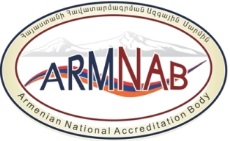 «Հավատարմագրման ազգային մարմին» ՊՈԱԿ-ի տնօրենԱ. Օբոսյան
(անուն, ազգանուն)«  01  »   __մարտի__ 2021 թ.N__3-ԿՀ___  հրաման        ԿԱՌԱՎԱՐՄԱՆ ՀԱՄԱԿԱՐԳՄՇԱԿԵԼ ԷԿառավարման համակարգի մենեջեր__Նազիկ Աբգարյան______________
(անուն, ազգանուն, ստորագրություն)ՍՏՈՒԳԵԼ ԷՀավատարմագրման բաժնի պետՆ. Համբարձումյան_______________
(անվան., ազգանուն, ստորագրություն)Գործարկման թվականը_ 01.03.2021թ.___Երևան 2021ԲովանդակությունԿիրառման ոլորտը1.1 Սույն ընթացակարգը սահմանում է «Հավատարմագրման ազգային մարմին» ՊՈԱԿ-ի (այսուհետ` ՀԱՄ) կողմից իրականացվող հավատարամագրման գործընթացը:Հավատարմագրման ընդհանուր պահանջները սահմանված են AC-4.6 փաստաթղթով, իսկ առանձին հավատարմագրման սխեմաներով՝ հետևյալ փաստաթղթերով.փորձարկման լաբորատորիաների համար՝ ATL-01,տրամաչափարկման լաբորատորիաների համար՝ ACL-01,սերտիֆիկացման մարմինների համար՝ ACB-01,տեխնիկական հսկողություն իրականացնող մարմինների համար՝ AIB-01:1.2 Սույն ընթացակարգը մշակվել է ԳՕՍՏ ԻՍՕ/ԻԷԿ 17011-2018 (ISO/IEC 17011:2017, ITD) ստանդարտի պահանջների համաձայն:2. Նորմատիվ վկայակոչումներըԱռանց տարեթվի վկայակոչված փաստաթղթերը կիրառելի են միայն վերջին հրատարակությամբ: Սույն փաստաթղթում վկայակոչված են հետևյալ փաստաթղթերը՝ԳՕՍՏ ԻՍՕ/ԻԷԿ 17000 Համապատասխանության գնահատում. Բառարան և ընդհանուր սկզբունքներԳՕՍՏ ԻՍՕ/ԻԷԿ 17011 Համապատասխանության գնահատում. Համապատասխանության գնահատման մարմինների հավատարմագրում իրականացնող հավատարմագրման մարմիններին ներկայացվող ընդհանուր պահանջներ«Հավատարմագրման մասին» ՀՀ օրենք, 2012 թվականի փետրվարի 8«Համապատասխանության գնահատման մարմինների հավատարմագրման կարգ» ՀՀ կառավարության 2012 թվականի սեպտեմբերի 6-ի N 1201-Ն որոշում«Հավատարմագրման ազգային մարմնի և համապատասխանության գնահատման մարմնի միջև կնքված պայմանագրի հիման վրա հավատարմագրման ազգային մարմնի կողմից կատարված հավատարմագրման ծառայությունների, գնահատումների համար համապատասխանության գնահատման մարմնի կողմից իրականացվող վճարման, ինչպես նաև համապատասխանության գնահատման մարմնի տարեկան անդամավճարի վճարման չափը և կարգը հաստատելու մասին» ՀՀ էկոնոմիկայի նախարարի 2015 թվականի մարտի 6-ի N 311-Ն հրաման«Հավատարմագրման ազգային մարմնի Հավատարմագրման խորհրդի աշխատակարգը» ՀՀ էկոնոմիկայի նախարարի 2015 թվականի մայիսի 19-ի N 646-Ա հրամանՀՀ կառավարության 2020 թվականի փետրվարի 13-ի N 152-Ն որոշման հավելված «Համապատասխանության գնահատման հավատարմագրված մարմինները (այդ թվում սերտիֆիկացման մարմիններ, փորձարկման լաբորատորիաներ (կենտրոններ)) ԵԱՏՄ համապատասխանության գնահատման մարմինների միասնական ռեեստրում ներառելու, ինչպես նաև այն ձևավորելու և վարելու կարգը» (ԵԱՏՀ Խորհրդի 2018 թվականի դեկտեմբերի 5-ի N 100 որոշում)K-02 Հավատարմագրման տեխնիկական կոմիտեների գործունեության կարգ K-03 Հավատարմագրման ազգային մարմնի պատկերանիշի և հավատարմագրման նշանի կիրառման կարգK-04 Բողոքարկման հանձնաժողովի գործունեության և բողոքների քննարկման կարգ   K-06 Խորհրդատվական տեխնիկական կոմիտեների գործունեության կարգK-07 Համապատասխանության գնահատման մարմիններին Եվրասիական տնտեսական միության միասնական ռեեստրի ազգային մասում ներառման կարգK-08 Հավատարմագրման փորձագետի (գնահատողի)/տեխնիկական փորձագետի կողմից կատարված աշխատանքի վճարման կարգAC-4.6 Հավատարմագրման ընդհանուր չափանիշները և փաստաթղթերի ցանկPL-02 Գնահատման խմբի կազմի վերաբերյալ ՀԳՄ-ի կողմից առարկության վերաբերյալ քաղաքականությունPL-05 Որակավորման ստուգմանը (PT), միջլաբորատոր համեմատություններին (ILC) մասնակցելու վերաբերյալ քաղաքականությունըPL-06	Չափագիտական հետևելիության վերաբերյալ քաղաքականությունPL-08 Անկողմնակալության, շահերի բախման կառավարման և հավատարմագրման գործունեության օբյեկտիվության ապահովման քաղաքականությունPL-09 Անդրսահմանային հավատարմագրման վերաբերյալ քաղաքականությունPR-4.4 Ռիսկերի կառավարման ընթացակարգPR-4.6.4 Հավատարմագրման սխեմաների մշակման, ընդլայնման և դադարեցման ընթացակարգPR-03 Հավատարմագրված համապատասխանության գնահատման մարմինների հավատարմագրման ոլորտի արդիականացման ընթացակարգPR-6.1.3 Հավատարմագրման գործընթացում ընդգրկված անձնակազմի մոնիթորինգի ընթացակարգPR-7.8 Հավատարմագրման վկայագրի բովանդակությանը և ձևակերպմանը, ինչպես նաև վերաձևակերպմանը ներկայացվող պահանջներPR-7.10-7.11 հավատարմագրման ընդլայնման կամ կրճատման ընթացակարգPR-7.12 Գանգատների քննարկման ընթացակարգATL-01 Փորձարկման լաբորատորիաների հավատարմագրումը. Ընդհանուր պահանջներACL-01 Տրամաչափարկման լաբորատորիաների հավատարմագրումը. Ընդհանուր պահանջներACB-01 Սերտիֆիկացման մարմինների հավատարմագրումը. Ընդհանուր պահանջներAIB-01 Տեխնիկական հսկողություն իրականացնող մարմինների հավատարմագրումը. Ընդհանուր պահանջներ3. Տերմինները և սահմանումներըՍույն ընթացակարգում կիրառված են «Հավատարմագրման մասին» ՀՀ օրենքով, ԳՕՍՏ ԻՍՕ/ԻԷԿ 17000, ԳՕՍՏ ԻՍՕ/ԻԷԿ 17011 ստանդարտներով սահմանված և հետևյալ տերմիններն ու սահմանումները`հավատարմագրում՝ երրորդ կողմի միջոցով համապատասխանության հավաստում, որով պաշտոնապես հաստատվում է համապատասխանության գնահատման մարմնի  իրազեկությունը` համապատասխանության գնահատման որոշակի աշխատանքներ իրականացնելու համար.Հավատարմագրման ազգային մարմին՝ Հայաստանի Հանրապետության կառավարության կողմից ստեղծված պետական ոչ առևտրային կազմակերպություն, որն ունի բացառիկ լիազորություններ «Հավատարմագրման մասին» ՀՀ օրենքով և այլ իրավական ակտերով սահմանված կարգով հավատարմագրման ապահովման ոլորտում.հավատարմագրման վկայագիր` պաշտոնական փաստաթուղթ կամ փաստաթղթերի փաթեթ, որը հավաստում է հավատարմագրումը որոշակի ոլորտում.հավատարմագրման ոլորտ` համապատասխանության գնահատման որոշակի գործունեություն, որի համար դիմում է հավատարմագրման կամ արդեն հավատարմագրված է.հավատարմագրման նշան` հավատարմագրման մարմնի կողմից համապատասխանության գնահատման մարմնին տրամադրված նշան`  հավատարմագրված լինելը ցուցադրելու նպատակով օգտագործելու համար.հավատարմագրման սխեմա` կանոններ և գործընթացներ, համապատասխանության գնահատման մարմնի հավատարմագրման վերաբերյալ, որոնց կնատմամբ կիրառվում են միևնույն պահանջները:ԾԱՆՈԹՈՒԹՅՈՒՆ 1: Հավատարմագրման սխեմայի պահանջները ներառում են, բայց չեն սահմանափակում ԻՍՕ/ԻԷԿ 17020, ԻՍՕ/ԻԷԿ 17021, ԻՍՕ/ԻԷԿ 17025, ԻՍՕ/ԻԷԿ 17024, ԻՍՕ 17034, ԻՍՕ/ԻԷԿ 17043, ԻՍՕ/ԻԷԿ 17065, ԻՍՕ 15789 և ԻՍՕ 14065 ստանդարտները:բողոքարկում` համապատասխանության գնահատման մարմնի կողմից դիմում` իր հավատարմագրման  կարգավիճակի վերաբերյալ հավատարմագրման բացասական որոշումը վերանայելու նպատակով.Համապատասխանության գնահատման գործունեություն` համապատասանությունը գնահատելու ժամանակ համապատասխանության գնահատման մարմնի կողմից իրականացված գործունեություն,: ԾԱՆՈԹՈՒԹՅՈՒՆ. Սույն փաստաթղթի համատեքստում, հավատարմագրման (3.1) գործունեությունը ներառում է, բայց չի սահմանափակում, փորձարկումը, տրամաչափարկումը, հսկողությունը, կառավարման համակարգերի, անձանց, արտադրանքի,  գործընթացների և ծառայությունների սերտիֆիկացումը, որակավորման ստուգումն իրականացնումը, ստանդարտ նմուշների պատրաստումը, վավերացումը և համադրումը։ Պարզության համար սրանք վկայակոչված են որպես համապատասխանության գնահատման մարմնի կողմից իրականացված համապատասխանության գնահատման գործունեություն:համապատասխանության գնահատման մարմին` համապատասխանության գնահատման գործունեություն իրականացնող մարմին, որը կարող է հանդիսանալ հավատարմագրման օբյեկտ:ԾԱՆՈԹՈՒԹՅՈՒՆ. Երբ համապատասխանության գնահատման մարմին տերմինը կիրառվում է տեքստում, այն վերաբերում է երկուսին` հավատարմագրված կամ հավատարմագրմանը հավակնող համապատասխանության գնահատման  մարմիններին, եթե այլ բան նշված չէ:հավատարմագրման ընդլայնում` համապատասխանության գնահատման գործընթացների ավելացում հավատարմագրման ոլորտին.հավատարմագրման կրճատում` հավատարմագրման ոլորտի որոշակի մասի դադարեցում.հավատարմագրման կասեցում` հավատարմագրման ոլորտի  լրիվ  կամ մասնակի սահմանափակում.հավատարմագրման դադարեցում` հավատարմագրման ամբողջ ոլորտի դադարեցում.գնահատման տեխնիկա` գնահատումն իրականացնելու համար հավատարմագրման մարմնի կողմից կիրառվող մեթոդ:ԾԱՆՈԹՈՒԹՅՈՒՆ. Գնահատման տեխնիկան կարող է ներառել, բայց չսահմանափակել.տեղում գնահատումը,հեռավար գնահատումը,գործունեության հետևումը,փաստաթղթերի վերլուծությունը,գրառումների վերլուծությունը,չափման աուդիտները,որակավորման ստուգման  և այլ միջլաբորատոր համեմատությունների իրականացման վերլուծությունը,վավերացման(վալիդացման) աուդիտները,առանց նախազգուշացման այց,հարցազրույցների վարումը:հավատարմագրման փորձագետ (գնահատող)՝ հավատարմագրման փորձագետների (գնահատողների) ռեեստրում գրանցված ֆիզիկական անձ, որին Հավատարմագրման ազգային մարմինը նշանակել է համապատասխանության գնահատման մարմնի գնահատում իրականացնելու համար:Ծանոթություն՝ Սույն ընթացակարգում և ՀԱՄ-ի բոլոր փաստաթղթերում կիրառված «հավատարմագրման փորձագետ (գնահատող)» տերմինը, որը սահմանված է «Հավատարմագրման մասին» ՀՀ օրենքում, համապատասխանում է ԳՕՍՏ ԻՍՕ/ԻԷԿ 17011 ստանդարտի 3.30 կետով սահմանված «Գնահատող» տերմինին:տեխնիկական հավատարմագրման փորձագետ (գնահատող) (technical assessor) (այսուհետ՝ տեխնիկական գնահատող)` հավատարմագրման փորձագետների (գնահատողների) ռեեստրում գրանցված հավատարմագրման որոշակի բնագավառում հատուկ գիտելիքներ ունեցող ֆիզիկական անձ, որին Հավատարմագրման ազգային մարմինը նշանակել է համապատասխանության գնահատման մարմնի գնահատում իրականացնելու համար:Ծանոթություն՝ Սույն ընթացակարգում և ՀԱՄ-ի բոլոր փաստաթղթերում կիրառված «տեխնիկական հավատարմագրման փորձագետ (գնահատող)» տերմինը համապատասխանում է ԳՕՍՏ ԻՍՕ/ԻԷԿ 17011 ստանդարտի 3.30 կետով սահմանված «Գնահատող» տերմինին:գնահատման խմբի ղեկավար` հավատարմագրման փորձագետ (գնահատող), որը պատասխանատու է գնահատումը ղեկավարելու համար:Ծանոթություններ՝ 1. ՀԱՄ-ի գնահատողները հանդիսանում են գնահատման խմբի ղեկավարներ:2. Սույն ընթացակարգում և ՀԱՄ-ի բոլոր փաստաթղթերում «գնահատման խմբի ղեկավար» տերմինը նշանակում է գնահատող, որին տրված է ընդհանուր պատասխանատվությունը գնահատման կառավարման համար: «Գնահատման խմբի ղեկավար» տերմինը համապատասխանում է ԳՕՍՏ ԻՍՕ/ԻԷԿ 17011-ի 3.31 կետի տերմինին:տեխնիկական փորձագետ՝ տեխնիկական փորձագետների ռեեստրում գրանցված և գնահատման ենթակա հավատարմագրման ոլորտում համապատասխան մասնագիտական գիտելիքներ և փորձ ունեցող ֆիզիկական անձ, որին Հավատարմագրման ազգային մարմինը նշանակել է համապատասխանության գնահատման մարմնի գնահատմանը մասնակցելու համար. Նա հանդիսանում է գնահատման խմբի անդամ, ով տրամադրում է տեխնիկական խորհրդատվություն, սակայն չի համարվում տեխնիկական գնահատող:  Ծանոթություն՝ Տեխնիկական փորձագետներին, որոնք չունեն հիմնական գիտելիքներ հավատարմագրման նպատակով կիրառվող ստանդարտների և հավատարմագրման մարմնի համապատասխան քաղաքականությունների և ընթացակարգերի մասին, պետք է ուղեկցեն հավատարմագրման փորձագետներ (գնահատողներ) («Ուղեկցել» նշանակում է հսկողություն ամբողջ գնահատման ընթացքում):սկսնակ գնահատող` նոր ընդունված աշխատակից, ով հավակնում է դառնալ հավատարմագրման փորձագետ (գնահատող).պարբերական գնահատում` հավատարմագրման կարգով սահմանվածին համաձայն իրականացվող գործունեություն, որն իրականացվում է հավատարմագրման ազգային մարմնի կողմից հավատարմագրված համապատասխանության գնահատման մարմնի հավատարմագրման պահանջների շարունակական կատարմանը հետևելու համար՝ բացառությամբ հետագա հավատարմագրման4. Պատասխանատու անձինք4.1 ՀԱՄ-ի տնօրենը պատասխանատու է՝- ՀԱՄ-ի գործունեության համար,- հավատարմագրմանը հավակնող ՀԳՄ-ների հետ պայմանագրերի կնքման  համար,- հավատարմագրման հայտի մերժման համար,- ՀԱՄ-ի տնօրենի տեղակալի առաջարկության հիման վրա գնահատման խմբի ղեկավարի նշանակման համար,- նշանակված գնահատման խմբի վերաբերյալ համապատասխանության գնահատման մարմիններին (այսուհետ՝ ՀԳՄ) տեղեկացնելու համար:4.2 Տնօրենի տեղակալը պատասխանատու է՝- գնահատման խմբի ղեկավարի ընտրության համար,- գնահատման (այդ թվում՝ պարբերական, արտահերթ) աշխատանքները համակարգելու համար:4.3 Հավատարմագրման տեխնիկական կոմիտեի (այսուհետև՝ ՀԿ) անդամները պատասխանատու են` - ՀԳՄ-ների հավատարմագրման հետ կապված փաստաթղթերի ուսումնասիրության համար,- հավատարմագրման մասին որոշումների (հավատարմագրման, վերականգնման, ընդլայնման, կրճատման, կասեցման, դադարեցման) կայացման համար,- ՀԳՄ-ին կայացրած որոշման մասին ծանուցման համար:4.4 Գնահատման խմբի ղեկավարը պատասխանատու է հետևյալ աշխատանքների համար՝- հայտի և դրան կից փաստաթղթերի լրակազմի ստուգում, - ռեսուրսների վերլուծություն (ՀԳՄ-ի գնահատման համար անհրաժեշտ տեղեկատվության հավաքում),- գնահատման խմբի կազմի ձևավորում,- գնահատման խմբի իրազեկության ապահովում,- ՀԳՄ-ի գնահատման ընթացքում օբյեկտիվության և անկողմնակալության, ինչպես նաև ստացված տեղեկատվության գաղտնիության ապահովում,- փաստաթղթերի փորձաքննություն և հաշվետվությունների կազմում,- գնահատման պլանի և պարբերական գնահատման ծրագրի մշակում,- գնահատման խմբի և ՀԳՄ-ի միջև աշխատանքների համակարգում,- ՀԳՄ-ի գնահատում, անհամապատասխանությունների ձևակերպում և գնահատման հաշվետվությունների կազմում,- հավատարմագրման վկայագիրը ձևակերպելու համար ժամանակին նյութերը տրամադրում,- հավատարմագրման նյութերը ժամանակին ՀԱՄ-ի արխիվ հանձնում:        4.5 Գնահատման խմբի անդամները (հավատարմագրման փորձագետ (գնահատող), տեխնիկական գնահատող, տեխնիկական փորձագետ) պատասխանատու են հետևյալ աշխատանքների համար՝- հայտատուի կողմից ներկայացրած փաստաթղթերի փորձաքննություն, գնահատում ըստ գործունեության իրականացման վայրի, հաշվետվությունների կազմում և անհամապատասխանությունների ձևակերպում,- ՀԳՄ-ի գնահատման ընթացքում օբյեկտիվության և անկողմնակալության, ինչպես նաև ստացված տեղեկատվության գաղտնիության ապահովում,- փորձագետի, գնահատողի հետ կնքած պայմանագրով նախատեսված պահանջների կատարում:5. Ընդհանուր դրույթները5.1 ՀԱՄ-ի կողմից ՀԳՄ-ի իրազեկության գնահատումը ներառում է հետևյալ փուլերը.ա) հավատարմագրման հայտի և կից փաստաթղթերի ընդունում, լրակազմի ստուգում, ռեսուրսների վերլուծություն, հավատարմագրման հայտի գրանցում (բավարար լինելու դեպքում),բ) նախնական այց (հայտատուի պահանջով՝ առաջին հավատարմագրման դեպքում),գ) մինչհավատարմագրման պայմանագրի կնքում,դ) գնահատմանը նախապատրաստում (գնահատման խմբի ձևավորում, գնահատման պլանի կազմում, համաձայնեցում ՀԳՄ-ի հետ, աշխատանքի բաշխում),ե) հավատարմագրման հայտի և կից փաստաթղթերի փորձաքննություն, լրամշակված փաստաթղթերի փորձաքննություն (անհրաժեշտության դեպքում), հաշվետվության կազմում,զ) գնահատում ըստ ՀԳՄ-ի գործունեության իրականացման վայրի (այսուհետ՝ տեղում գնահատում), լրացուցիչ գնահատում (անհրաժեշտության դեպքում), հաշվետվության կազմում,է) հավատարմագրման մասին որոշման ընդունում, հավատարմագրման վկայագրի գրանցում, հավատարմագրման պայմանագրի կնքում, հավատարմագրման վկայագրի, հավատարմագրման ոլորտի և հավատարմագրման նշանի տրամադրում,ը) հավատարմագրման ցիկլի ընթացքում ՀԳՄ-ի գործունեության հետևում, պարբերական, արտահերթ գնահատում:5.2 Հավատարմագրման գործընթացի տևողությունը5.2.1 Հավատարմագրման/հետագա հավատարմագրման/հավատարմագրման ընդլայնման գործընթացը ավարտվում է հայտը գրանցելուց ոչ ուշ, քան 12 ամսվա ընթացքում` բացառությամբ ՀԱՄ-ի նպատակներով սահմանված դեպքերի: 5.2.2 ՀԳՄ-ի կողմից հայտը և դրան կից փաստաթղթերի լրակազմը ներկայացնելուց հետո հավատարմագրման հայտը գրանցվում է:5.2.3 Հավատարմագրման գործընթացի 5.1 կետում նշված փուլերի տևողությունը կախված է ինչպես ՀԱՄ-ի, այնպես էլ ՀԳՄ-ի գործունեությունից:5.2.4 Հավատարմագրման գործընթացի փուլերի տևողությունը սահմանված է Համապատասխանության գնահատման մարմինների հավատարմագրման կարգով (1201-Ն որոշում) և սույն ընթացակարգով: Հիմնավորված դեպքերում ՀԳՄ-ի կամ ՀԱՄ-ի առաջարկությամբ սույն ընթացակարգի 5.1 կետի ա), դ), ե), զ), է), ը) ենթակետերով սահմանված յուրաքանրյուր փուլի ժամկետը կարող է երկարաձգվել ոչ ավելի, քան 1 ամիս:5.3 Հավատարմագրման հայտը. Հայտատուի փաստաթղթերը5.3.1 ՀԳՄ-ն հավատարմագրման նպատակով, ուղեկցող գրությամբ ներկայացնում է հայտը և կից փաստաթղթերը (հավատարմագրման ընդլայնման ժամանակ հայտին կցում են միայն այն փաստաթղթերը, որոնք առնչվում են հավատարմագրման ընդլայնմանը) թղթային և էլեկտրոնային կրիչով` համաձայն ՀԱՄ-ի կողմից սահմանված ձևաչափերի:5.3.2 Հայտի և կից փաստաթղթերի ձևաչափերը սահմանված են ATL-01, ACB-01, ACL-01, AIB-01 փաստաթղթերի հավելվածներով:Յուրաքանչյուր հավատարմագրման սխեմայի համար մշակված է առանձին հայտի ձև և դրան կից փաստաթղթեր:5.3.3 Հայտը գրանցելուց հետո ՀԳՄ-ն ՀԱՄ-ի հետ կնքում է մինչհավատարմագրման պայմանագիր և վճարում է հավատարմագրման աշխատանքների համար՝ համաձայն hավատարմագրման աշխատանքների գների հաշվարկման կարգի (ՀՀ էկոնոմիկայի նախարարի N 311-Ն հրաման, K-08 կարգ):5.3.4 Պայմանագրով սահմանված վճարում չկատարելը հիմք է ՀԳՄ-ի հավատարմագրումը մերժելու համար: 5.4 Հավատարմագրման հայտի և կից փաստաթղթերի ընդունումը, լրակազմի ստուգումը, ռեսուրսների վերլուծությունը, հավատարմագրման հայտի գրանցումը5.4.1 ՀԱՄ-ի տնօրենի տեղակալի կողմից ընտրված (մակագրման թերթիկի միջոցով) գնահատման խմբի ղեկավարը 5 աշխատանքային օրվա ընթացքում վերլուծում է հայտը, կից փաստաթղթերը և ռեսուրսները՝ համաձայն PR-7-10 հավելվածի, ստուգում դրանց լրակազմը և ձևաչափերը՝ համաձայն PR-7-08 հավելվածի, և փոխանցում է մարդկային ռեսուրսների պատասխանատուին, որպեսզի նախապատրաստի և ՀԳՄ ուղարկի հայտը գրանցելու վերաբերյալ գրությունը: 5.4.2 Փաստաթղթերը սահմանված ձևանմուշներին չհամապատասխանելու կամ լրակազմ չլինելու դեպքում ՀԱՄ-ը գրությամբ ծանուցում է ՀԳՄ-ին 5 օրվա ընթացքում վերացնել թերությունները, սակայն դրանք չվերացնելու դեպքում տնօրենի գրությամբ մերժվում է հայտի գրանցումը` նշելով մերժման հիմքերը, իսկ փաստաթղթերի թղթային օրինակը վերադարձվում է ՀԳՄ-ին:5.4.3 Ռեսուրսների վերլուծությունն իրականացվում է հավատարմագրման, հետագա հավատարմագրման և հավատարմագրման ընդլայնման ժամանակ:Գնահատման խմբի ղեկավարն իրականացնում է ռեսուրսների վերլուծություն, որը ներառում է.- հավատարմագրման ոլորտի նախագծի վերլուծությունը,- անհրաժեշտ ծավալով և ՀԱՄ-ի գործունեության շրջանակում հավատարմագրում իրականացնելու ունակության գնահատումը,- հավատարմագրման կարգով սահմանված ժամկետներում հավատարմագրում իրականացնելու ունակության գնահատումը,- հավատարմագրման փորձագետների (գնահատողների)՝ ներառյալ տեխնիկական գնահատողների, տեխնիկական փորձագետների առկայության և հասանելիության վերլուծությունը:Գնահատման խմբի ղեկավարի դրական որոշումից հետո «Ռեսուրսների վերլուծություն» ձևաթուղթը ստորագրվում է հավատարմագրման բաժնի պետի և ՀԱՄ-ի տնօրենի տեղակալի կողմից:5.4.4 Հայտի և ռեսուրսների վերլուծություններն ընդգրկում են ՀԱՄ-ի կողմից սահմանված ժամկետներում և համապատասխան ռեսուրսներով գնահատումն իրականացնելու հնարավորությունը: Ռեսուրսների բացակայության դեպքում սահմանվում են լրացուցիչ պայմաններ (օրինակ՝ ժամկետի երկարաձգում), որոնց համաձայն ՀԱՄ-ը կարող է հավատարմագրման աշխատանքներին ներգրավել օտարերկրյա գնահատող(ներ)ի/տեխնիկական փորձագետ(ներ)ի: ՀԱՄ-ը ՀԳՄ-ի հետ քննարկումից հետո հավատարմագրման հայտը համարում է ընդունված հավատարմագրման աշխատանքների համար կամ մերժում է՝ հիմնավորելով մերժման պատճառը: Եթե ռեսուրսների վերլուծության արդյունքում անհրաժեշտություն է առաջանում ընդլայնել ՀԱՄ-ի գործունեության ոլորտը, ապա դա իրականացվում է համաձայն PR-4.6.4 ընթացակարգի:5.4.5 Այլ պետությունների իրավաբանական անձանց կողմից տրված հավատարմագրման հայտի դեպքում ՀԱՄ-ն առաջնորդվում է PL-09 Անդրսահմանային հավատարմագրման վերաբերյալ քաղաքականությամբ:5.4.6 Հավատարմագրման հայտի ընդունման և վերլուծության գծապատկերը տրված է PR-7-01 հավելվածում:5.5 Գնահատմանը նախապատրաստումը 5.5.1 Մինչհավատարմագրման պայմանագիրը ստորագրելուց և ՀԳՄ-ի կողմից վճարումը կատարելուց հետո, ՀԱՄ-ը 5 աշխատանքային օրվա ընթացքում ձևավորում է գնահատման խումբ, որը բաղկացած է գնահատման խմբի ղեկավարից և ՀԳՄ-ի ոլորտին համապատասխան քանակի հավատարմագրման փորձագետներից (գանահատողներից), տեխնիկական գնահատողներից և տեխնիկական փորձագետներից:5.5.2 Յուրաքանչյուր գնահատման խմբի համար տնօրենի տեղակալը ՀԱՄ-ի գնահատողներից ընտրում է գնահատման խմբի ղեկավար: Խմբում կարելի է ընդգրկել նաև ՀԱՄ-ի ռեեստրներում ներառված նոր աշխատակիցներին, որպես սկսնակ գնահատողներ և/կամ դիտորդներ:Դիտորդներ են հանդիսանում նաև երկկողմ/բազմակողմ ճանաչման համաձայնագրեր կնքելու նպատակով այլ երկրների հավատարմագրման մարմինների գնահատողներից կազմված փորձագիտական գնահատման խմբի անդամները, ՀԱՄ-ի ներկայացուցիչ(ներ)ը (մոնիթորինգի և այլ նպատակներով): 5.5.3 Գնահատման խմբի ղեկավարը գնահատման խումբը ձևավորելու նպատակով գրավոր և/կամ բանավոր (հեռախոս) հարցում է իրականացնում ռեեստրներում ընդգրկված հավատարմագրման փորձագետներին (գնահատողներին), տեխնիկական գնահատողներին և տեխնիկական փորձագետներին՝ հաշվի առնելով հետևյալ չափանիշները՝- ՀԳՄ-ին ներկայացվող հավատարմագրման պահանջների վերաբերյալ գիտելիքները,- հավատարմագրման ոլորտում նշված գործունեության (տեխնիկական գործունեության) վերաբերյալ գիտելիքները,- գնահատումներ իրականացնելու փորձը,- նրանց զբաղվածությունը:5.5.4 Գնահատման խմբում ընդգրկվող անդամները գնահատմանը մասնակցելու վերաբերյալ համաձայնությունը տալիս են հաշվի առնելով անկողմնակալության վրա ազդող ռիսկերը (համաձայն PL-08), սահմանելով, որ. ա) վերջին երեք տարվա ընթացքում խորհրդատվություն չի տրամադրել հավատարմագրված/հավատարմագրմանը հավակնող ՀԳՄ-ին,բ) չկան հավատարմագրված/հավատարմագրմանը հավակնող ՀԳՄ-ի ղեկավարության և անձնակազմի հետ ընկերական ու ազգակցական կապեր: 5.5.5 Գնահատման խմբում ընդգրկվելու վերաբերյալ բոլոր թեկնածուներից հավանություն ստանալուց հետո գնահատման խմբի ղեկավարը ձևավորում և մարդկային ռեսուրսների մասնագետին է տրամադրում գնահատման խմբի կազմը՝ տնօրենի հրամանը նախապատրաստելու ու ՀԳՄ-ի համաձայնեցմանն ուղարկելու նպատակով:5.5.6 ՀԱՄ-ի ղեկավարը գնահատման խմբի կազմում ընդգրկված անդամների մասին մեկ աշխատանքային օրվա ընթացքում գրությամբ ծանուցում է ՀԳՄ-ին: ՀԳՄ-ն ծանուցումն ստանալուն հաջորդող 3 աշխատանքային օրվա ընթացքում ներկայացնում է իր համաձայնությունը կամ հիմնավոր պատճառների դեպքում՝ առարկությունը կոնկրետ գնահատողի և/կամ տեխնիկական փորձագետի նշանակման վերաբերյալ, սակայն 2 անգամից ոչ ավելի՝ համաձայն ՀԱՄ-ի PL-02 քաղաքականության: Գնահատման խմբի անդամին և/կամ անդամներին փոխելու վերաբերյալ գրավոր հիմնավորումը ընդունելու դեպքում գնահատման խմբի նոր կազմը համաձայնեցվում է ՀԳՄ-ի հետ:5.5.7 Գնահատման խմբի նոր անդամ(ներ)ի ընտրությունը կատարվում է սույն ընթացակարգի 5.5.3 կետին համապատասխան:5.5.8 Համապատասխան ռեեստրներում հավատարմագրման փորձագետների (գնահատողների), տեխնիկական գնահատողների և տեխնիկական փորձագետների բացակայության դեպքում ՀԱՄ-ի առաջարկությամբ և ՀԳՄ-ի համաձայնությամբ գնահատման խմբում կարող են ընդգրկվել նաև օտարերկրյա գնահատողներ/տեխնիկական փորձագետներ: 5.5.9 Գնահատման խմբում օտարերկրյա մասնագետներ ընդգրկելու անհրաժեշտության դեպքում գնահատման ժամկետը կարող է փոփոխվել:5.5.10 Գնահատման խմբում ընդգրկված գնահատողների և փորձագետների թիվը սահմանվում է ելնելով հավատարմագրման ոլորտի բարդությունից և ծավալից` առավելագույնը 8 անձից:5.5.11 ՀԳՄ-ի կողմից 3 աշխատանքային օրվա ընթացքում պատասխան չստանալու դեպքում համարվում է, որ գնահատման խմբի վերաբերյալ առարկություն չկա:5.5.12 Գնահատման ենթակա գործունեությունների ընտրության ժամանակ   հավատարմագրման մարմինը հաշվի է առնում ռիսկերը՝ կապված հավատարամագրման ոլորտով սահմանված գործունեությունների տեսակների, գործունեության իրականացման վայրերի և անձնակազմի հետ:5.5.13 Գնահատման խմբի անդամները ստորագրում են «Անկողմնակալության և գաղտնիության մասին հայտարարագիր»՝ համաձայն Ա հավելվածի:5.5.14 ՀԱՄ-ը գնահատման աշխատանքները չի իրականացնում ենթակապալառուների միջոցով:5.6 Նախնական այցը5.6.1 Նախնական այցը հավատարմագրման գործընթացի պարտադիր փուլերից չէ: Նախքան հավատարմագրման գործընթացը սկսելը, ՀԳՄ-ի համաձայնությամբ հնարավոր է իրականացնել նախնական այց, որի ընթացքում ընդհանուր ամփոփվում է ՀԳՄ-ի կառավարման համակարգի և/կամ տեխնիկական իրազեկության համապատասխանությունը հավատարմագրման պահանջներին: Նախնական այցը իրականացվում է հայտը գրանցելուն հաջորդող 5 աշխատանքային օրվա ընթացքում, ինչի վերաբերյալ կողմերի միջև կնքվում է պայմանագիր: Նախնական այցն իրականացվում է պայմանագրով սահմանված վճարումը կատարելուց հետո:  5.6.2 Նախնական այցը կարող է իրականացնել ՀԱՄ-ի հավատարմագրման փորձագետը (գնահատողը) միայնակ կամ անհրաժեշտության դեպքում (կախված հավատարմագրման ոլորտի բարդությունից) 1 աշխատանքային օրվա ընթացքում ձևավորի գնահատման խումբ՝ համաձայն սույն ընթացակարգի 5.5.2-5.5.5 կետերի:5.6.3 Գնահատման խմբի ղեկավարը/ՀԱՄ-ի հավատարմագրման փորձագետը (գնահատողը) մշակում է նախնական այցի պլան (PR-7-06), որտեղ նշվում է քննարկվող հարցերի ցանկը և նախնական այցի ժամկետները: 5.6.4 Հավատարմագրման փորձագետը (գնահատողը)/գնահատման խմբի անդամները 2 աշխատանքային օրվա ընթացքում իրականացնում են փաստաթղթերի վերլուծություն: 5.6.5 Նախնական այցը իրականացվում է մեկ աշխատանքային օրվա ընթացքում, որը սկսվում է նախնական խորհրդակցությամբ՝ ներկայացնելով.- նախնական այցի նպատակը,- հավատարմագրման չափանիշները,- գնահատման խմբի կազմը:5.6.6 Նախնական այցի ընթացքում ուսումնասիրվում է ՀԳՄ-ի կառավարման համակարգի փաստացի համապատասխանությունը հավատարմագրման պահանջներին, ինչպես նաև ՀԳՄ-ի տեխնիկական հագեցվածության համապատասխանությունը հավատարմագրման ոլորտով սահմանված պահանջներին:5.6.7 Նախնական այցի ընթացքում պետք է բացառվի գնահատողների/փորձա-գետների կողմից խորհրդատվության տրամադրումը: Այդ նպատակով, որպես կանոն, այդ գնահատման խմբի ղեկավարը/գնահատողը/տեխնիկական փորձագետը հետագայում չի ներառվում տվյալ ՀԳՄ-ի հավատարմագրման գործընթացում:5.6.8 Նախնական այցից հետո գնահատման խմբի ղեկավարը մեկ աշխատանքային օրվա ընթացքում նախապատրաստում է հաշվետվություն, (հավելված PR-7-PR) և տրամադրում ՀԳՄ-ին: ՀԳՄ-ի կողմից ուղղիչ գործողություններ չի պահանջվում: 5.6.9 ՀԳՄ-ն հաշվետվությունը ստանալուց հետո կարող է հետ վերցնել հավատարմագրման հայտը` ներկայացնելով գրություն հավատարմագրման գործընթացի դադարեցման վերաբերյալ և վճարելով մինչ այդ կատարված աշխատանքների համար կամ շարունակել հավատարմագրման գործընթացը:5.6.10 Նախնական այցի վերաբերյալ բոլոր փաստաթղթերը (նախնական այցի վերաբերյալ հայտը, հաշվետվությունը) պահվում են ՀԳՄ-ի հավատարմագրման թղթապանակում, սակայն հաշվի չեն առնվում ՀԳՄ-ի հավատարմագրման վերաբերյալ որոշման կայացման ժամանակ: 5.6.11 Նախնական այցի գծապատկերը տրված է PR-7-03 հավելվածում:5.7 Փաստաթղթերի փորձաքննությունը5.7.1 ՀԱՄ-ի տնօրենի հրամանով գնահատման խմբի կազմը հաստատելուն հաջորդող աշխատանքային օրվանից սկսվում է ՀԳՄ-ի կողմից ներկայացված փաստաթղթերի փորձաքննությունը:    5.7.2 Փաստաթղթային փորձաքննությունը իրականացվում է էլեկտրոնային եղանակով և (կամ) գնահատման խմբի անդամների դեմ առ դեմ հանդիպման միջոցով և համակարգվում է գնահատման խմբի ղեկավարի կողմից: Գնահատման խմբի ղեկավարը գնահատման ենթակա փաստաթղթերը տրամադրում է գնահատման խմբի անդամներին` ըստ ոլորտների: 5.7.3 Գնահատման խումբը 30 աշխատանքային օրվա ընթացքում վերլուծում է ՀԳՄ-ի կողմից ներկայացված փաստաթղթերը` համապատասխան ստանդարտին և հավատարմագրման պահանջներին դրանց համապատասխանությունը գնահատելու նպատակով, որի արդյունքում կազմվում է հաշվետվություն/եզրակացություն (համաձայն՝ ACB-01-DR, ACB-02-DR, ACB-03-DR, ATL-01-DR, ACL-01-DR, AIB-01-DR հավելվածների): Հավատարմագրման փորձագետները (գնահատողները), տեխնիկական գնահատողները հաշվետվությունները ներկայացնում են ՀԱՄ-ի կողմից հաստատված ձևաչափերով, իսկ տեխնիկական փորձագետները՝ կամավոր ձևաչափով (ընդունվում են նաև ստորագրված, սկանավորված տարբերակները):5.7.4 Փորձաքննության ընթացքում ՀԳՄ-ից լրացուցիչ նյութեր և տեղեկատվություն ստանալու անհրաժեշտության դեպքում գնահատման խմբի ղեկավարը էլեկտրոնային փոստով դիմում է ՀԳՄ-ին` լրացուցիչ փաստաթղթերի/ գրառումների տրամադրման համար: 5.7.5 Փաստաթղթերի փորձաքննության արդյունքների հիման վրա գնահատման խմբի ղեկավարը կազմում է փաստաթղթերի փորձաքննության հաշվետվություն (համաձայն՝ ACB-01-DR, ACB-02-DR, ACB-03-DR, ATL-01-DR, ACL-01-DR, AIB-01-DR հավելվածների): Անհամապատասխանություններ հայտնաբերվելու դեպքում ՀԳՄ-ին  դրանց վերացման համար տրվում է 90-օրյա ժամկետ:5.7.6 Սահմանված ժամկետում ՀԳՄ-ն ուղեկցող գրությամբ թղթային և էլեկտրոնային տարբերակով ներկայացնում է լրամշակված հավատարմագրման հայտը և այն կից փաստաթղթերը, որոնք լրամշակվել են (հայտում նշելով այդ փաստաթղթերի անվանումները):Սահմանված ժամկետում ՀԳՄ-ի կողմից փաստաթղթերի լրամշակված տարբերակ չներկայացնելը հիմք է հավատարմագրումը մերժելու համար: Հավատարմագրումը մերժելու որոշումը կայացնում է ՀԱՄ-ի տնօրենը՝ գնահատման խմբի ղեկավարի կողմից ներկայացրած զեկուցագրի հիման վրա: 5.7.7 ՀԳՄ-ի կողմից ուղեկցող գրությամբ լրամշակված հայտը և կից փաստաթղթերը ներկայացնելուց հետո գնահատման խմբի այն անդամները, ովքեր անհամապատասխանություններ են հայտնաբերել 20 աշխատանքային օրվա ընթացքում իրականացնում են լրամշակված փաստաթղթերի փորձաքննություն, որի արդյունքների հիման վրա 2 աշխատանքային օրվա ընթացքում ներկայացնում են հաշվետվություն (համաձայն՝ ACB-01-DR, ACB-02-DR, ACB-03-DR, ATL-01-DR, ACL-01-DR, AIB-01-DR հավելվածների): Հավատարմագրման փորձագետները (գնահատողները), տեխնիկական գնահատողները հաշվետվությունները ներկայացնում են ՀԱՄ-ի կողմից հաստատված ձևաչափերով, իսկ տեխնիկական փորձագետները՝ կամավոր ձևաչափով, սակայն միայն այն կետերով, որոնցում անհամապատասխանություններ են հայտնաբերվել (ընդունվում են նաև ստորագրված, սկանավորված տարբերակները):5.7.8 Լրամշակված փաստաթղթերի փորձաքննության բացասական արդյունքների (հաշվետվության) դեպքում ՀԱՄ-ի կողմից կասեցվում է ՀԳՄ-ի գնահատման գործընթացը մինչև ՀԿ-ի կողմից համապատասխան որոշման ընդունումը: ՀԱՄ-ը 3 աշխատանքային օրվա ընթացքում գրավոր տեղեկացնում է ՀԳՄ-ին գնահատման գործընթացի կասեցման վերաբերյալ:5.7.9 Գնահատմանը նախապատրաստման և փաստաթղթերի փորձաքննության գծապատկերը տրված է PR-7-02 հավելվածում:5.8 Գնահատումը5.8.1 Ընդհանուր դրույթները 5.8.1.1 Փաստաթղթերի փորձաքննության դրական արդյունքների (հաշվետվության) դեպքում 5 աշխատանքային օրվա ընթացքում գնահատման խմբի ղեկավարը գնահատման խմբի անդամների հետ միասին նախապատրաստում է ՀԳՄ-ի գնահատման պլանը (ծրագիրը)՝ համաձայն PR-7-06 հավելվածի:5.8.1.2 ՀԱՄ-ը հաշվի է առնում գնահատման գործունեության, այդ գործունեություններն իրականացնելու վայրերի, հավատարմագրման ոլորտի շրջանակում գնահատվող անձնակազմի հետ կապված ռիսկերը: Ռիսկերը հայտնաբերելու համար, որոնք կարող են հանգեցնել գնահատման ոչ պատշաճ իրականացմանը, գնահատման խմբի ղեկավարը մինչև գնահատումը լրացնում է գնահատման խմբի ռիսկերի թերթիկը՝ համաձայն հավելված PR-7-13-ի (հավելված PR-7-13-ը լրացվում է հավատարմագրման/հետագա հավատարմագրման, հավատարմագրման ընդլայնման ժամանակ): Ռիսկերի վերլուծությունը, գնահատումը, ռիսկերը նվազագույնի հասցնելուն/վերացնելուն ուղղված միջոցառումների մշակումն ու իրականացումը կատարվում է համաձայն PR-4.4 ընթացակարգի:  5.8.1.3 Գնահատման ծավալը, ժամանակացույցը, գնահատման խմբի բոլոր անդամների գործառույթները որոշում է գնահատման խմբի ղեկավարը՝  գնահատման պլանի (ծրագիր) նախապատրաստման միջոցով` համաձայն PR-7-06 հավելվածի:Գնահատման պլանն ընդգրկում է գնահատման ենթակա գործողությունները, գործունեության իրականացման վայր(եր)ը, գնահատման ենթակա անձնակազմը, և գնահատման տեխնիկաները՝ ներառյալ գործունեության հետևումը (անհրաժեշտության դեպքում): Եթե գնահատման ժամանակահատվածում հնարավոր չէ կազմակերպել ՀԳՄ-ի գործունեության հետևում (հայտատուի կողմից սերտիֆիկացման, տեխնիկական հսկողության հայտ(եր)ի բացակայության դեպքում), ապա նշվում է «Գործնական խաղ»:5.8.1.4 Գնահատման պլանը ստորագրվում է գնահատման խմբի ղեկավարի կողմից և 3 աշխատանքային օրվա ընթացքում գրավոր համաձայնեցվում է ՀԳՄ-ի հետ:  ՀԳՄ-ի կողմից 3 աշխատանքային օրվա ընթացքում պատասխան չստանալու դեպքում համարվում է, որ գնահատման պլանի վերաբերյալ առարկություն չկա:5.8.1.5 ՀԳՄ-ի գնահատումն իրականացվում է համապատասխանաբար 1201-Ն, PR-7, ATL-01, ACL-01, ACB-01, AIB-01 փաստաթղթերով սահմանված կարգով՝ ՀԳՄ-ի կառավարման համակարգի և տեխնիկական իրազեկության համապատասխանությունը հավատարմագրման պահանջներին հավաստելու համար:Գնահատումը ներառում է հետևյալ քայլերը.- նախնական խորհրդակցություն, - ՀԳՄ-ի իրազեկության գնահատում՝ համաձայն հավատարմագրման սխեմայի,- եզրափակիչ խորհրդակցություն:Գնահատվում են բոլոր այն վայրերը, որտեղ ՀԳՄ-ն իրականացնում է համապատասխանության գնահատման գործունեություն, ՀԳՄ-ի անձնակազմը, համապատասխանության գնահատման գործունեության ուղղությունները: Գնահատման ենթակա օբյեկտների (ներկայացուցչական նմուշ) ընտրությունն իրականացվում է համաձայն Հավելված Բ-ի:5.8.1.6 Գնահատումն իրականացնելիս կիրառվում են տարբեր գնահատման տեխնիկաներ կամ դրանց համադրությունը (տեղում գնահատում, հեռավար գնահատում, գործունեության հետևում, փաստաթղթերի, գրառումների (գործի) վերլուծություն, չափման աուդիտներ, հարցազրույցների վարում, որակավորման ստուգման և այլ միջլաբորատոր համեմատությունների իրականացման վերլուծություն, վալիդացման աուդիտներ): Հավատարմագրման յուրաքանչյուր սխեմայով  գնահատման տեխնիկաները սահմանված են ATL-01 (փորձարկման լաբ.), ACL-01 (տրամաչափարկման լաբ), ACB-01 (արտադրանքի, կառավարման համակարգի, անձանց սերտիֆիկացման մարմիններ), AIB-01 (տեխ. հսկողություն իրականացնող մարմիններ) փաստաթղթերում:5.8.1.7 Գնահատումից առաջ գնահատման խմբի ղեկավարն ապահովում է, որ գնահատող խմբի բոլոր անդամներն ունենան գնահատման համար անհրաժեշտ հավատարմագրման չափանիշներ սահմանող փաստաթղթերի արդի տարբերակները, տեղեկացնում է նրանց նախորդ գնահատումների արդյունքների մասին (առկայության դեպքում): 5.8.2  Նախնական խորհրդակցությունը5.8.2.1 Գնահատումն սկսվում է նախնական խորհրդակցությունից, որին մասնակցում են.- գնահատման խմբի անդամները (ըստ գնահատման պլանի (ծրագրի)),- կազմակերպության ու ՀԳՄ-ի ներկայացուցիչները,- դիտորդները (առկայության դեպքում):5.8.2.2 Նախնական խորհրդակցության ժամանակ հստակ ներկայացվում են գնահատման նպատակները և հավատարմագրման չափանիշները, հաստատվում է գնահատման պլանը և ոլորտը:5.8.2.3 Նախնական խորհրդակցությունը վարում է գնահատման խմբի ղեկավարը, ով.- ներկայացնում է գնահատման խմբի անդամներին և նրանց գործառույթները,- տեղեկացնում է գնահատման նպատակների, հավատարմագրման չափանիշների, գնահատման ընթացակարգերի, գնահատման արդյունքների փաստաթղթավորման մասին,- տեղեկատվություն է տրամադրում բողոքարկման քննարկման կարգի վերաբերյալ,- փոխանցում է գնահատման պլանը ՀԳՄ-ի ներկայացուցիչներին, հաստատվում է գնահատման պլանը և ոլորտը,- հստակեցնում է գնահատման ժամանակացույցը,- համաձայնեցնում է ՀԳՄ-ի ներկայացուցիչների հետ գնահատման խմբի  փոխգործակցության ձևերը.- հստակեցնում է կազմակերպության, ՀԳՄ-ի ներկայացուցիչների հետ եզրափակիչ խորհրդակցության անցկացման վայրը, ամսաթիվը և ժամանակը,- տեղեկացնում է ՀԳՄ-ին, որ գնահատման խմբի բոլոր անդամները ստորագրել են գնահատման ընթացքում ստացված տեղեկատվության պահպանման վերաբերյալ Անկողմնակալության և գաղտնիության մասին հայտարարագիրը (Հավելված Ա):- հնարավորություն է տալիս կազմակերպության, ՀԳՄ-ի ներկայացուցիչներին իրենց հետաքրքրող հարցերը տալու կամ իրենց կարծիքը բարձրաձայնելու համար.- կազմում է նախնական խորհրդակցության արձանագրությունը՝ համաձայն PR-7-11 հավելվածի:5.8.2.4 Անհրաժեշտության դեպքում գնահատման պլանը կարող է փոփոխվել/ճշգրտվել նախնական խորհրդակցության ժամանակ: Գնահատման պլանում փոփոխություններ/ճշգրտումներ մտցնելիս գնահատման խմբի ղեկավարն անհրաժեշտ լրացումներն ու փոփոխությունները արտացոլում է նախնական խորհրդակցության արձանագրության մեջ:5.8.2.5 Եթե ​​գնահատման խմբի որոշ անդամներ բացակայում են նախնական խորհրդակցությանը (ըստ գնահատման պլանի ժամանակացույցի), ապա ՀԳՄ-ի ներկայացուցիչների հետ հանդիպումը տեղի է ունենում ՀԳՄ-ի տարածքում նրանց ժամանելուն պես: 5.8.2.6 Եթե ՀԳՄ-ն նախնական խորհրդակցության ժամանակ հրաժարվում է գնահատման իրականացումից, ապա գնահատումը չի շարունակվում և գնահատման խմբի ղեկավարը կազմում է նախնական խորհրդակցության արձանագրությունը, որում նա նշում է այդ տեղեկատվությունը, նախպատրաստում է փաստաթղթերը ՏԿ-ում քննարկելու և համապատասխան համար որոշում կայացնելու համար:5.8.3  Գնահատման իրականացումը5.8.3.1 Գնահատումն իրականացվում է համաձայն հավատարմագրման պահանջների և հավատարմագրման ոլորտի: ՀԱՄ-ը գնահատում է ՀԳՄ-ի տեխնիկական իրազեկությունը և կառավարման համակարգը՝ ուշադրություն դարձնելով ՀԳՄ-ի անկողմնակալության և անկախության, ինչպես նաև համապատասխանության գնահատման հուսալի ծառայությունների ապահովմանը:5.8.3.2 Գնահատման խմբի կողմից գնահատումն իրականացվում է համաձայն գնահատման պլանի (ծրագրի)՝ հավելված PR-7-06:5.8.3.3 Տեխնիկական փորձագետ(ներ)ը գնահատումն իրականացնում է(են) գնահատման խմբի ղեկավարի կամ տեխնիկական գնահատող(ներ)ի հսկողության ներքո:5.8.3.4 Առաջին անգամ հավատարմագրման, հետագա հավատարմագրման, հավատարմագրման ընդլայնման, արտահերթ և պարբերական գնահատման համար ՀԱՄ-ը կիրառում է գնահատման հետևյալ տեխնիկաներից մեկը կամ դրանց համադրությունը (յուրաքանչյուր տեսակի ՀԳՄ-ի գնահատման տեխնիկաները սահմանված են ATL-01 (փորձարկման լաբ.), ACL-01 (տրամաչափարկման լաբ), ACB-01 (արտադրանքի, կառավարման համակարգի, անձանց սերտիֆիկացման մարմիններ), AIB-01 (տեխ. հսկողություն իրականացնող մարմիններ) փաստաթղթերում)՝ ա) փաստաթղթերի վերլուծություն` ՀԳՄ-ի փաստաթղթերի ստուգում:Փաստաթղթերի վերլուծությունը կիրառվում է ՀԳՄ-ի կառավարման համակարգի տարրերի գործառնության արդյունավետությունը գնահատելու համար:Փաստաթղթերի վերլուծության ընթացքում հավատարմագրման փորձագետները (գնահատողները), տեխնիկական գնահատողները/փորձագետները մանրամասն գնահատում են, թե ինչպես է իրականացվում ՀԳՄ-ի ընթացակարգերից յուրաքանչյուրը: Այս գնահատման առավելությունը մեկ գործընթացի բոլոր գործողությունների մանրամասն գնահատումն է՝ բոլոր կից փաստաթղթերով և այդ գործընթացում ներգրավված անձնակազմով:Առաջին անգամ հավատարմագրման և հետագա հավատարմագրման  ընթացքում իրականացվում է կառավարման համակարգի ամբողջ փաստաթղթերի վերլուծություն:Պարբերական գնահատման պլանում ներառվում են  կառավարման համակարգի հետևյալ տարրերը՝ անկողմնակալության պահանջներ, ռեսուրսներին ներկայացվող պահանջներ, գանգատներ և բողոքարկումներ, ղեկավարության կողմից վերլուծություն, ներքին աուդիտ և ուղղիչ գործողություններ, ինչպես նաև ԿՀ այն տարրերը, որտեղ կատարվել են փոփոխություններ:Հավատարմագրման ընդլայնման նպատակով գնահատման պլանում ներառվում են կառավարման համակարգի այն տարրերը, որոնք փոխվել են հավատարմագրման ընդլայնման արդյունքում:Արտահերթ գնահատման պլանը ներառում է կառավարման համակարգի այն տարրերը, որոնք առնչվում են բողոքարկման հարցերին, հավատարմագրման չափանիշներին և այլ պահանջներին:Նախնական այցի դեպքում գնահատման պլանում ներառված են կառավարման համակարգի հետևյալ տարրերը՝ անկողմնակալության պահանջներ, ռեսուրսներին ներկայացվող պահանջներ, կազմակերպական կառուցվածք, գանգատներ և բողոքարկումներ, ղեկավարության կողմից վերլուծություն, ներքին աուդիտ և ուղղիչ գործողություններ, փաստաթղթերի կառավարում:բ) գրառումների (գործի) վերլուծություն՝ ՀԳՄ-ի հաշվետվությունների և համապատասխան փաստաթղթերի (թղթային և/կամ ֆայլային) ստուգում:Գրառումների (գործի) վերլուծությունը դա ընտրված ներկայացուցչական նմուշի (փորձարկման/տրամաչափարկման/հսկողության/սերտիֆիկացման/հայտարարագրի գրանցման) ամբողջ ասպեկտների գնահատումն է:Գրառումների (գործի) վերլուծությունը կիրառվում է ընտրված ներկայացուցչական նմուշի/մեթոդի/սխեմայի համաձայն ՀԳՄ-ի կողմից փորձարկում/տրամաչափարկում/հսկողություն/սերտիֆիկացում/հայտարարագրի գրանցում իրականացնելու համար տեխնիկական իրազեկությունը և կառավարման համակարգի արդյունավետությունը գնահատելու նպատակով:Գրառումների (գործի) վերլուծության ընթացքում գնահատման խումբը վերլուծում է ընտրված ներկայացուցչական նմուշի/մեթոդի/սխեմայի փորձարկման/տրամաչափարկման/հսկողության/սերտիֆիկացման/հայտարարագրի գրանցման հետ կապված գրառումները (գործը):Պարբերական գնահատման ժամանակ գրառումների (գործի) վերլուծության ընդհանուր քանակը որոշվում է.- հավատարմագրման ոլորտով սահմանված գնահատման մեկ ուղղությունով (օբյեկտով/տեխ. կանոնակարգով և այլն) ՀԳՄ-ի կողմից տրված/գրանցված համապատասխանության գնահատման փաստաթղթերի քանակը 1-10-ի դեպքում՝ 2-ից ոչ պակաս,- 11 և ավելին հաշվարկվում է հետևյալ բանաձևով.Х = √n/5, որտեղХ – գնահատման ենթակա գործի քանակն է,n – ՀԳՄ-ի կողմից տրված/գրանցված համապատասխանության գնահատման փաստաթղթերի ընդհանուր քանակը` գնահատման մեկ ուղղությունով (արտադրանքով, տեխ. կանոնակարգով և այլն):Ծանոթություն. Գրառումների (գործի) վերլուծության արդյունքում հայտնաբերված անհամապատասխանությունների դեպքում գնահատման խումբը կարող է պահանջել լրացուցիչ գործեր՝ կրկնվող անհամապատասխանությունները հայտնաբերելու նպատակով:գ) գնահատում ըստ գործունեության իրականացման վայրի (այսուհետ՝ տեղում գնահատում)՝ այցելություն ՀԳՄ-ի տարածք/մասնաճյուղ,Հավատարմագրման և հավատարմագրման ընդլայնման ժամանակ ՀԳՄ-ի տեղում գնահատումն իրականացվում է հավատարմագրման ոլորտի շրջանակում գործունեության իրականացման բոլոր վայրերում: Հեռավար գնահատումը հնարավոր է միայն հիմնավորված դեպքերում:Հետագա հավատարմագրման և պարբերական գնահատման ժամանակ, եթե ՀԳՄ-ն ունի մի քանի գործունեության իրականացման վայրեր, ապա գնահատման  խումբը ընտրում է այն գործունեության իրականացման վայրերը, որտեղ կիրառվում են ընտրված ներկայացուցչական նմուշները/մեթոդները/սխեմաները:Տեղում գնահատման վայրը ընտրելու ժամանակ հաշվի են առնվում նախորդ գնահատման արդյունքները, որպեսզի հավատարմագրման ցիկլի ընթացքում առնվազն մեկ անգամ գնահատվեն հավատարմագրման ոլորտով սահմանված գործունեության իրականացման բոլոր վայրերը/մասնաճյուղերը (գործունեության իրականացման հիմնական վայրը գնահատվում է յուրաքանչյուր գնահատման ժամանակ, լրացուցիչ վայրերը` առնվազն մեկ անգամ հավատարմագրման ցիկլի ընթացքում):դ)	 գործունեության հետևում (Witnessing)՝ ՀԱՄ-ի կողմից հավատարմագրման ոլորտի սահմաններում ՀԳՄ-ի գործունեության հետևում` ՀԳՄ-ի տարածքում (լաբորատորիաների, անձանց ՍՄ-ի դեպքում) կամ հայտատուների գործունեության իրականացման վայրերում (արտադրանքի, կառավարման համակարգի ՍՄ-ների, տեխ. հսկողություն իրականացնող մարմինների դեպքում):Փորձարկման/տրամաչափարկման լաբորատորիայի/տեխնիկական հսկողություն իրականացնող մարմնի գործունեությանը հետևելու ժամանակ կիրառվում են՝- փորձարկման/տրամաչափարկման/հսկողության իրական նմուշներ՝ ՀԳՄ-ի ընթացիկ գործունեությունն իրականացնելիս.- տեխնիկական գնահատողի/փորձագետի ներկայությամբ ընտրված կամ գնահատման խմբի կողմից տրամադրված արտադրանքի նմուշներ (փորձարկման համար),- էտալոններ (տրամաչափարկման համար):Այս տեխնիկան կարելի է համատեղել` կիրառելով չափման աուդիտի տեխնիկան:Գործունեությանը հետևելու համար գնահատման ենթակա օբյեկտների ընտրության ժամանակ անհրաժեշտ է հաշվել որակավորման ստուգման ծրագրերին և միջլաբորատոր համեմատություններին մասնակցության արդյունքները: Դրական արդյունքների դեպքում այդ ուղղություններով/մեթոդներով գործունեությանը հետևում չի իրականացվում:Արտադրանքի, կառավարման համակարգերի, անձանց սերտիֆիկացման մարմինների գործունեությանը հետևելու պայմանները սահմանված է ACB-01-ում, իսկ  տեխնիկական հսկողություն իրականացնող մարմիններինը՝ AIB-01-ում: Եթե գնահատման ժամանակատվածում ՀԳՄ-ում բացակայում են փորձարկման/տրամաչափարկման/սերտիֆիկացման/հսկողության հայտեր, ապա գործունեությանը հետևելու տեխնիկան իրականացվում է գործնական խաղի միջոցով՝ մինչև առաջին հայտը ստանալը: Առաջին փորձարկման/տրամաչափարկման/ սերտիֆիկացման/հսկողության հայտը ստանալիս ՀԳՄ-ն գրությամբ ՀԱՄ-ին է դիմում՝ գործունեությանը հետևումը կազմակերպելու նպատակով:   ե) հարցազրույցների վարում՝ ՀԳՄ-ի աշխատակիցների հետ հարցազրույց:Հարցազրույցն անցկացվում է գնահատման խմբի կողմից ՀԳՄ-ի անձնակազմի գիտելիքներն ու հմտությունները գնահատելու նպատակով:Հավատարմագրման/հետագա հավատարմագրման, պարբերական գնահատման, հավատարմագրան ընդլայնման ընթացքում ՀԳՄ-ի գնահատումը հարցազրույցի տեխնիկայով, որպես կանոն, իրականացվում է այլ տեխնիկաների հետ միասին, օրինակ՝ գործունեությանը հետևելու և (կամ) գրառումների (գործի) վերլուծության տեխնիկաների:զ) հեռավար գնահատում՝ ՀԳՄ-ի գնահատում ըստ գործունեության իրականացման կամ վիրտուալ վայրի՝ էլեկտրոնային կապի միջոցների կիրառմամբ (օրինակ ՝ Skype, Viber և այլն):Հեռավար գնահատումը կարող է իրականացվել հետևյալ դեպքերում.անհաղթահարելի ուժի ազդեցությունների (ՖՈՐՍ-ՄԱԺՈՐ), համաճարակային հիվանդությունների, գնահատողի/տեխնիկական փորձագետի տեղում մասնակցության անհնարինության (գնահատման խմբի անդամների անվտանգությանը սպառնացող վտանգի պատճառով, ճանապարհորդության սահմանափակումներ և այլն),եթե անհրաժեշտ է իրականացնել լրացուցիչ գնահատում, սակայն կարճ ժամանակահատվածում հնարավոր չէ կազմակերպել տեղում գնահատումը,այլ հիմնավորված դեպքերում:է) որակավորման ստուգման (PT), միջլաբորատոր համեմատությունների և այլ միջոցառումների իրականացման վերլուծություն՝ PT պրովայդերի կամ այլ լաբորատորիաների հետ միջլաբորատոր համեմատությունների (ILC) և այլ միջոցառումների միջոցով փորձարկման արդյունքների գնահատում:Գնահատման ընթացքում ընտրված ներկայացուցչական մեթոդ(ներ)ի համար հաշվի են առնում PT-ին, ILC-ին և այլ միջոցառումների իրականացման արդյունքները` համաձայն PL-05,  ILAC P9 քաղաքականությունների և EA 4/18 փաստաթղթի:PT-ին, ILC-ին և միջոցառումների իրականացման, արդյունքները գնահատելու համար լաբորատորիան պետք է տրամադրի փաստաթղթային ապացույցներ՝- PT-ին, ILC-ին և այլ միջոցառումների մասնակցության դրական արդյունքների վերաբերյալ,- PT-ին, ILC-ին և միջոցառումներին (հաշվի առնելով ՀԱՄ-ի PL-05 քաղաքականությունը PT-ին, ILC-ին և այլ միջոցառումներին մասնակցության հաճախականության վերաբերյալ) մասնակցության պլանը,- PT-ին, ILC-ին և այլ միջոցառումներին մասնակցած անձնակազմի վերաբերյալ տեղեկատվությունը:ը) վալիդացման աուդիտներ՝ լաբորատորիայի կողմից իրականացրած մեթոդների վալիդացման գործընթացի, ինչպես նաև վալիդացման արդյունքների վերաբերյալ հաշվետվության և որոշման կայացման գնահատում:Գնահատման այս տեխնիկան կարող է իրականացվել ինչպես փաստաթղթերի փորձաքննության, այնպես էլ տեղում գնահատման ժամանակ:թ) չափման աուդիտներ՝ ՀԳՄ-ի կողմից իրականացված փորձարկման/տրամափափարկման/հսկողության արդյունքների գնահատում,Չափման աուդիտը դա գնահատում է, որն իրականացվում է փորձարկման/տրամաչարկման ընթացքում ստացված արդյունքները համեմատելով հայտնի արժեքով սերտիֆիկացված ստանդարտ նմուշի/հայտնի բնութագրերով (պարամետրերով) էտալոնի հետ` հաշվի առնելով տրված չափման անորոշությունները:Փորձարկման/տրամաչափարկման լաբորատորիաներում չափման աուդիտներն իրականացվում են՝- հայտնի արժեքներով սերտիֆիկացված ստանդարտ նմուշներով,- գնահատման խմբի կողմից տրամադրված նշված պարամետրերով/բնութագրերով (ծածկագրված նմուշներ) նմուշներ/փորձանմուշներ, ընդ որում գնահատվող անձին չպետք է հայտնի լինի նշված պարամետրերը/բնութագրերը:5.8.3.5 Գնահատման տևողությունը կախված է ՀԳՄ-ի գնահատման նպատակներից, ծավալից (գնահատման ենթակա համապատասխանության գնահատման մեթոդների քանակից, գնահատման վայրերից, ռեսուրսներից, գնահատման չափանիշներից (համապատասխան ստանդարտ(ներ)  և այլն):5.8.3.6 Հավատարմագրման փորձագետները (գնահատողները), տեխնիկական գնահատողները և տեխնիկական փորձագետները գնահատում են ՀԳՄ-ի իրազեկությունը՝ համաձայն հարցաշարի, ներառելով հարցեր ՀԳՄ-ի գործունեության ուղղությունների վերաբերյալ:5.8.3.6.1 Գնահատման խմբի ղեկավարը.- գնահատում է ՀԳՄ-ի փաստաթղթավորված կառավարման համակարգը, որն ի վիճակի է հաստատել և ցույց տալ ստանդարտ(ներ)ի և/կամ այլ կանոնակարգող (նորմատիվ) փաստաթղթերի պահանջների շարունակական կատարումը, որոնք սահմանում են ՀԳՄ-ի գործունեությունը, և հավատարմագրման ոլորտի շրջանակում կատարվող աշխատանքների որակի ապահումը:5.8.3.6.2 Գնահատողները և տեխնիկական փորձագետները.- գնահատում են համապատասխան կադրերի իրազեկությունը, տարածքների, սարքավորումների, համակարգերի և օժանդակ ծառայությունների համապատասխանությունը, որոնք անհրաժեշտ են հավատարմագրման ոլորտում գործունեության իրականացնելու համար,- ԵԱՏՄ միասնական ռեեստրում ընդգրկելու համար գնահատում են նաև համապատասխանությունը ՀՀ կառավարության 2020 թվականի փետրվարի 13-ի 
N 152-Ն որոշման հավելվածով (ԵԱՏՀ Խորհրդի 2018 թվականի դեկտեմբերի 5-ի N 100 որոշում) և K-07 կարգով սահմանված պահանջներին,- գնահատում են ՀԳՄ-ի անձնակազմի ընտրության, վերապատրաստման և մոնիթորինգի պահանջներին համապատասխանությունը,- ընտրողաբար գնահատում են ՀԳՄ-ի աշխատակիցների գիտելիքները, հմտություններն ու կարողությունները` համաձայն ՀԳՄ-ի փաստաթղթերով սահմանված նրանց լիազորությունների,- գնահատում են ՀԳՄ-ի փաստաթղթերով ներկայացված նյութերի առկայությունը, այն աշխատակիցների իրազեկությունը, ովքեր իրավասու են հավատարմագրման ոլորտի շրջանակում աշխատանքներ իրականացնելու համար, ներառյալ նրանց, ովքեր ներկայացնում, վերլուծում են համապատասխանության գնահատման արդյունքները, ներկայացնում են կարծիքներ և մեկնաբանություններ, ընդունում են որոշումներ, հաստատում են արդյունքները, մշակում, փոփոխում, ստուգում և վալիդացնում են մեթոդները,- ստուգում են չափման միջոցները, չափագիտական ​​հետևելիության ապահովումը (համաձայն PL-06),- իրականացնում են ՀԳՄ-ի գործունեության հետևում նմուշառումից/նմուշի նախապատրաստումից մինչև արդյունքների ձևակերպում/գրանցում (արձանագրություն/հաշվետվություն/սերտիֆիկատ/եզրակացություն/նմուշաման ակտ և այլն),- ստուգում են հավատարմագրման ենթակա/հավատարմագրված ՀԳՄ-ի համապատասխանության գործունեության արդյունքների ճշգրտությունը (արձանագրություն/հաշվետվություն/ սերտիֆիկատ/եզրակացություն/նմուշաման ակտ և այլն), ինչպես նաև ՀԳՄ-ի կողմից հավատարմագրման նշանի ճիշտ կիրառումը (հետագա հավատարմագրման, պարբերական, արտահերթ գնահատումների դեպքում),- գնահատում են հարցումների, դիմումների, մրցույթների (տենդերների), պայմանագրերի, հայտատուների կամ նրանց ներկայացուցիչների հետ համագործակցության գործընթացը, ներառյալ ՀԳՄ-ի գործունեության իրականացման համար մեթոդների և մեթոդիկաների ճիշտ կիրառումը, անհրաժեշտության դեպքում չափման անորոշությունը գնահատելու համար,- վերլուծում են ՀԳՄ-ի կողմից (կիրառելիության դեպքում) որակավորման ստուգումների, միջլաբորատոր կամ այլ համեմատությունների արդյունքները, որը օգտագործվում է որպես ՀԳՄ-ի կողմից կատարված աշխատանքների որակը, անձնակազմի կարողությունները գնահատելու գործիք,- ստուգում են կիրառվող կանոնակարգերի, մեթոդների և այլ փաստաթղթերի արդիականությունը և դրանց մատչելիությունը ՀԳՄ-ի անձնակազմին,- ստուգում են ՀԳՄ-ի գործընթացներին համապատասխան գրառումները և այլն:Տեխնիկական փորձագետը իրավասու է և կարող է տեխնիկական տեսանկյունից ապացուցել գնահատման գնահատման նպատակով ընտրված  ներկայացուցչական նմուշները/օբյեկտները:5.8.3.7 Գնահատումը ներառում է նաև գնահատման ​​խմբի անդամների կողմից համապատասխանության գնահատման գործունեության հետևումը (օրինակ՝ սերտիֆիկացման գործընթացը, փորձարկումնեը, հսկողությունը, նմուշառումը և այլն)՝ որոշելու հավատարմագրման ոլորտում ՀԳՄ-ի կողմից գործունեությունն իրականացնելու իրազեկությունը:5.8.3.8 Համապատասխանության գնահատման գործունեության հետևումը կարող է իրականացվել նաև գնահատման ժամանակահատվածից առանձին (եթե գնահատման ժամանակահատվածում հայտեր չեն ստացվել)՝ ՀԳՄ-ի գրության համաձայն:5.8.3.9 Գնահատման ընթացքում գնահատման խմբի ղեկավարը և գնահատման խմբի անդամները պարբերաբար հանդիպում են, որի ընթացքում վերլուծում են հավաքագրված տվյալները և գնահատման պլանը: Նախքան եզրափակիչ խորհրդակցությունը գնահատման խումբը, առանց ՀԳՄ-ի ներկայացուցիչների ներկայության, վերլուծում է գնահատումից ստացված բոլոր տեղեկությունները և օբյեկտիվ ապացույցները, ձևակերպում են անհամապատասխանությունների թերթիկ(ները)՝ դասակարգելով դրանք, քննարկում են այն տեղեկատվությունը, որը կբարձրաձայնվի եզրափակիչ ժողովում:5.8.3.10 Անհամապատասխանություններ հայտնաբերելու դեպքում ձևակերպվում են անհամապատասխանությունների թերթիկները (լրացվում է PR-7-NCR հավելվածի 1-ին կետը):Հայտնաբերված յուրաքանչյուր անհամապատասխանություն պետք է կապված լինի ստանդարտի կամ այլ փաստաթղթի հետ, որոնք սահմանում են հավատարմագրման պահանջները:Անհամապատասխանությունները դասակարգվում են երկու տեսակի՝Չնչին անհամապատասխանություն (ՉնԱ) – հավատարմագրման պահանջների կատարման շեղում (չնչին  սխալ), որը չի ազդում ՀԳՄ-ի գործունեության արդյունքների վրա:Զգալի անհամապատասխանություն (ԶԱ) – հավատարմագրման պահանջների բացակայություն կամ չկատարում, որոնք ուղղակիորեն բացասաբար են ազդում ՀԳՄ-ի գործունեության արդյունքների վրա կամ օբյեկտիվ դիտարկումների հիման վրա կասկածներ են առաջանում ՀԳՄ-ի իրազեկության վերաբերյալ:Գնահատման խումբը կարող է ներկայացնել նաև բարելավման առաջարկներ: Գնահատման ընթացքում կամ դրանից հետո գնահատման խմբի անդամները չպետք է տրամադրեն խորհրդատվություն ՀԳՄ-ին:Անհամապատասխանությունների դասակարգման նկարագրությունը,  ՀԱՄ-ի և ՀԳՄ-ի գործողությունները տրված են Հավելված Գ-ում:5.8.3.11 Գնահատման խմբի ղեկավարը, ստացված նյութերի և հավաքված ամբողջ տեղեկատվության վերլուծության հիման վրա, անհամապատասխանության թերթիկները համարակալում է (ԶԱ-1, …, ՉնԱ-1,…) աճման կարգով` ըստ անհամապատասխանությունների հայտնաբերման ամսաթվի:5.8.3.12 Անհամապատասխանության թերթիկը կազմվում է կրկնօրինակով և ստորագրվում է անհամապատասխանությունը հայտնաբերած գնահատման խմբի անդամի և/կամ գնահատման խմբի ղեկավարի և ՀԳՄ-ի ներկայացուցչի կողմից: Անհամապատասխանության թերթիկի մեկ օրինակը մնում է ՀԳՄ-ին, իսկ երկրորդը` գնահատման խմբի ղեկավարին:5.8.3.13 Գնահատման խմբի ղեկավարը անհամապատասխանությունները հայտնաբերած գնահատողների/փորձագետների հետ վերլուծում է ՀԳՄ-ի կողմից լրացված անհամապատասխանությունների առաջացման պատճառների (ՀԳՄ-ի կողմից լրացվում է PR-7-NCR հավելվածի 2-րդ կետը) ճշտությունը և նախատեսվող ուղղիչ գործողությունների/ուղղումների և/կամ ժամկետների (ՀԳՄ-ի կողմից լրացվում է PR-7-NCR հավելվածի 3-րդ կետը) համարժեքությունը (ընդունվում են նաև ստորագրված, սկանավորված տարբերակները): Գնահատման խմբի ղեկավարը, համաձայնեցնելով գնահատման խմբի անդամների հետ, անհամապատասխանության թերթիկ(ներ)ում ստորագրում է PR-7-NCR հավելվածի 3-րդ կետի «համաձայնեցված է» մասում:5.8.3.14 Եթե ​​գնահատման խմբի անդամները համաձայն չեն ուղղիչ գործողությունների/ուղղումների և/կամ ժամկետների հետ, ապա գնահատման խմբի ղեկավարը ՀԳՄ-ի ղեկավարին հայտնում է դրանք վերանայելու անհրաժեշտության մասին և ՀԳՄ-ի կողմից վերանայելուց հետո կրկին տրամադրվում է գնահատման խմբին` համաձայնեցնելու նպատակով: ՀԳՄ-ի ներկայացուցչի կողմից անհամապատասխանության թերթիկ(ներ)ը ստորագրելուց հրաժարվելու դեպքում գնահատման խմբի ղեկավարը այդ տեղեկատվությունը ներկայացնում է եզրափակիչ խորհրդակցության ժամանակ և նշումներ է կատարում եզրափակիչ խորհրդակցության արձանագրության մեջ (հավելված PR-7-12)՝ ՀԱՄ-ում քննարկելու նպատակով:5.8.3.15 Անհամապատասխանության թերթիկները լրացվում են գնահատման ընթացքում, բացառությամբ այն դեպքերի, երբ հայտնաբերվել են այնպիսի անհամապատասխանություններ, որոնց ուղղիչ գործողությունը ենթադրում է կազմակերպության ղեկավարի հետ քննարկում (օրինակ՝ ստանդարտ նմուշի գնման համար մրցույթի հայտարարում և այլն): Այդ դեպքում ստորագրված անհամապատասխանության թերթիկը կարող է ՀԱՄ-ին տրամադրվել գնահատման ավարտից հետո 3 աշխատանքային օրվա ընթացքում:Եթե գործունեության հետևումը իրականացվել է տեղում գնահատման ժամանակահատվածից առանձին, ապա անհամապատասխանությունների թերթիկ(ներ)ը գնահատողը/փորձագետը ՀԳՄ է ներկայացնում 3 աշխատանքային օրվա ընթացքում, այնուհետև հաջորդ 3 աշխատանքային օրվա ընթացքում ՀԳՄ-ն ՀԱՄ-ին է (թղթային և էլեկտրոնային) տրամադրում անհամապատասխանությունների թերթիկները (լրացված 2-րդ և 3-րդ կետերը), որտեղ հիմնավորում են անհամապատասխանության առաջացման պատճառը և ուղղիչ գործողությունների կատարման ժամկետը՝ այն համաձայնեցվնելով գնահատողի/փորձագետի հետ: 5.8.3.16 Գնահատման ընթացքում կարող է իրականացվել գնահատման խմբի անդամների գործունեության մոնիթորինգ՝ համաձայն  PR-6.1.3 ընթացակարգի:5.9 Եզրափակիչ խորհրդակցությունը5.9.1  Եզրափակիչ խորհրդակցությանը մասնակցում են.- գնահատման խմբի անդամները (համաձայն գնահատման պլանի (ծրագրի),- կազմակերպության ղեկավարությունը՝ ներառյալ ՀԳՄ-ի ղեկավարն ու կառավարման համակարգի (որակի) մենեջերը, ՀԳՄ-ի ներկայացուցիչները (ներկաների կազմը որոշվում է ՀԳՄ-ի կողմից),- դիտորդները (առկայության դեպքում):5.9.2  Եզրափակիչ խորհրդակցությանը.- գնահատման խմբի ղեկավարը տեղեկացնում է ՀԳՄ-ի ղեկավարությանը գնահատման արդյունքների մասին, ներառյալ գնահատման ծրագրի իրականացման վերաբերյալ տեղեկատվությունը, ներկայացնում է ՀԳՄ-ի դրական կողմերն ու ձեռքբերումները, - գնահատման խմբի անդամները ներկայացնում են գնահատման ընթացքում հայտնաբերված անհամապատասխանությունները (առկայության դեպքում), բարելավման առաջարկները և բացատրում են դրանց վերացման  կարևորությունը: ՀԳՄ-ի ներկայացուցիչներին հնարավորություն է տրվում հարցեր տալ և պարզաբանումներ ստանալ հայտնաբերված անհամապատասխանությունների վերաբերյալ:5.9.3 Գնահատման խմբի ղեկավարն ամփոփում է գնահատման արդյունքները, համաձայնեցնում է ուղղիչ գործողությունների իրականացման ժամկետները և ուղղիչ գործողությունների ծրագրի մշակման և ՀԱՄ-ին ներկայացման ժամանակահատվածը (համաձայն N 1201-Ն որոշման հավելվածի և PR-7-ի): 5.9.4 Գնահատման խմբի ղեկավարը ձևակերպում է Եզրափակիչ խորհրդակցության արձանագրությունը (հավելված PR-7-12), որը ստորագրվում է գնահատման խմբի անդամների և կազմակերպության/ՀԳՄ-ի ներկայացուցիչների կողմից:5.10 Գնահատման արդյունքների վերլուծությունը և հաշվետվության կազմումը5.10.1 Գնահատման արդյունքների հիման վրա գնահատման ​​խմբի անդամները եզրափակիչ խորհրդակցությունից հետո 5 աշխատանքային օրվա (պարբերական, արտահերթ գնահատումների դեպքում՝ 3 աշխատանքային օր) ընթացքում գնահատման խմբի ղեկավարին են տրամադրում իրենց հաշվետվությունները/եզրակացությունները: Հավատարմագրման փորձագետները (գնահատողները), տեխնիկական գնահատողները հաշվետվությունները ներկայացնում են ՀԱՄ-ի կողմից հաստատված ձևաչափերով, իսկ տեխնիկական փորձագետները՝ կամավոր ձևաչափով:5.10.2 Գնահատման խմբի ղեկավարը գնահատման պլանով (ծրագրով) նախատեսված ժամկետին հաջորդող 10 աշխատանքային օրվա (պարբերական, արտահերթ գնահատումների դեպքում՝ 5 աշխատանքային օր)  ընթացքում վերլուծում է գնահատման արդյունքները և հաշվի առնելով գնահատողների/փորձագետների հաշվետվությունները/եզրակացությունները (ընդունվում են նաև ստորագրված, սկանավորված տարբերակները) (տեխնիկական փորձագետների ոչ հիմնավոր, առանց ապացույցների եզրակացությունները կարող է չներառվել վերջնական հաշվետվության մեջ) նախապատրաստում է տեղում գնահատման հաշվետվությունը (համաձայն՝ ACB-01-R, ACB-02-R, ACB-03-R, ATL-01-R, ACL-01-R, AIB-01-R հավելվածների) 2 օրինակից և ՀԱՄ-ի տնօրենի գրությամբ տրամադրվում է ՀԳՄ-ին (թղթային և էլեկտրոնային):5.10.3 Տեղում գնահատման հաշվետվությունը ստանալուց հետո 10 աշխատանքային օրվա (պարբերական, արտահերթ գնահատումների դեպքում՝ 5 աշխատանքային օր) ընթացքում ՀԳՄ-ն մշակում և ՀԱՄ-ին է ներկայացնում ուղղիչ գործողությունների ծրագիրը (Հավելված PR-7-09)՝ հիմք ընդունելով անհամապատասխանությունների թերթիկները:5.10.4 Ուղղիչ գործողությունների ծրագրի բավարար լինելը և ժամկետները գնահատվում ու համաձայնեցվում է գնահատման խմբի ղեկավարի կողմից:5.10.5 Անհամապատասխանությունների վերացման համար ՀԳՄ-ին հաշվետվությունը տրամադրելուց հետո տրվում է 90-օրյա ժամկետ (պարբերական, արտահերթ գնահատումների դեպքում՝ 30-օրյա ժամկետ)՝ դրանց վերաբերյալ տեղեկատվությունը կից ապացույցներով ներկայացնելու համար: Ուղղիչ գործողությունների ծրագրով սահմանված ժամկետում անհամապատասխանությունների չվերացնելը կամ վերացման վերաբերյալ տեղեկատվություն չներկայացնելը հիմք է ՀԱՄ-ի կողմից հավատարմագրումը մերժելու համար:5.10.6 Անհամապատասխանությունների վերացման վերաբերյալ սահմանված ժամկետում տեղեկատվությունը կից ապացույցներով ստանալուց հետո ՀԱՄ-ը այն տրամադրում է գնահատման խմբին: Գնահատման խումբը 15 աշխատանքային օրվա (պարբերական, արտահերթ գնահատումների դեպքում՝ 5 աշխատանքային օր) ընթացքում ուսումնասիրում է ստացված տեղեկատվությունը և բավարար լինելու դեպքում տեղեկացնում են գնահատման խմբի ղեկավարին:Եթե ՀԳՄ-ի ուղղիչ գործողությունները համարվում են անբավարար, ապա գնահատման խմբի անդամները կարող են պահանջել լրացուցիչ տեղեկատվություն: 5.10.7 Լրացուցիչ գնահատումն իրականացնելու համար գնահատման խմբի ղեկավարը կազմում է լրացուցիչ տեղում գնահատման պլանը (ծրագիրը) (Հավելված PR-06), որը գրությամբ տրամադրվում է ՀԳՄ-ին: Լրացուցիչ տեղում գնահատման խմբում ընդգրկվում են միայն այն գնահատողները/փորձագետները, ովքեր տեղում գնահատման ժամանակ անհամապատասխանություններ են հայտնաբերել:5.10.8 Լրացուցիչ տեղում գնահատման արդյունքների հիման վրա գնահատման խմբի ղեկավարը կազմում է լրացուցիչ տեղում գնահատման հաշվետվություն (ACB-01-AR, ACB-02-AR, ACB-03-AR, ATL-01-AR, ACL-01-AR, AIB-01-AR): Հավատարմագրման փորձագետները (գնահատողները), տեխնիկական գնահատողները հաշվետվությունները ներկայացնում են ՀԱՄ-ի կողմից հաստատված ձևաչափերով, իսկ տեխնիկական փորձագետները՝ կամավոր ձևաչափով, սակայն միայն այն կետերով, որոնցում անհամապատասխանություններ են հայտնաբերվել (ընդունվում են նաև ստորագրված, սկանավորված տարբերակները):5.10.9 Գնահատման գծապատկերը տրված է PR-7-04 հավելվածում:5.11 Հավատարմագրման մասին որոշումը5.11.1 Հավարմագրման վերաբերյալ որոշումը կայացվում է հավատարմագրման տեխնիկական կոմիտեի (այսուհետ՝ ՀԿ) կողմից՝ համաձայն K-02 կարգի: ՀԳՄ-ն հավատարմագրվում է, եթե համապատասխանում է հավատարմագրման պահանջներին, ժամանակին վերացնում է գնահատման ընթացքում հայտնաբերված անհամապատասխանությունները և ավարտում ուղղիչ գործողությունները:5.11.2 ՀԱՄ-ը հավատարմագրմանն առնչվող բոլոր փաստաթղթերը (գնահատման արդյունքները) հաշվետվությունն ստանալուն հաջորդող 3 աշխատանքային օրվա ընթացքում  ներկայացնում է  ՀԿ-ին: ՀԿ-ն 5 աշխատանքային օրվա ընթացքում ուսումնասիրում է ՀԳՄ-ի գնահատմանն առնչվող փաստաթղթերը և  կայացնում է համապատասխան որոշում: Հավատարմագրման որոշման կայացման ընթացքում ՀԳՄ-ի հավատարմագրման փաստաթղթերի վերաբերյալ հարցեր ծագելու դեպքում, ՀԿ-ն կարող է դիմել ՀԱՄ-ի կառուցվածքում գործող համապատասխան Խորհրդատվական տեխնիկական կոմիտեին և/կամ տվյալ ՀԳՄ-ի գնահատումն իրականացրած գնահատման խմբին: Այդ դեպքում որոշման կայացումը կարող է հետաձգվել ևս 2 աշխատանքային օրով: Նիստին կարող են հրավիրվել հավատարմագրվող ՀԳՄ-ի ներկայացուցիչները:5.11.3 ՀԳՄ-ն հավատարմագրման գործընթացի յուրաքանչյուր փուլի ավարտից հետո կարող է 10 աշխատանքային օրվա ընթացքում դիմել բողոքարկման հանձնաժողով` ՀԱՄ-ի կողմից ընդունած բացասական որոշման վերանայման դիմումով: Բողոքարկումների քննարկման կարգը սահմանված է K-04-ում:5.11.4 Հավատարմագրման մասին դրական որոշման ընդունման դեպքում ՀԱՄ-ը 7 աշխատանքային օրվա ընթացքում`1) ներառում է ՀԳՄ-ին հավատարմագրված ՀԳՄ-ների համապատասխան ռեեստրում և կնքում հավատարմագրման պայմանագիր (ՀԱՄ-ի կողմից հաստատված օրինակելի ձևին համապատասխան): ՀԳՄ-ն հավատարմագրված է համարվում    համապատասխան ռեեստրում ներառման պահից,2) ՀԳՄ-ին տրամադրում է հավատարմագրման վկայագիրը և հավատարմագրման ոլորտը (PR-7.8): Հավատարմագրման վկայագրի գործողության սկիզբ է հանդիսանում ՀԿ-ի նիստում հավատարմագրման մասին որոշման ընդունման ամսաթիվը կամ հաջորդ օրը:3) ՀԳՄ-ին տրամադրում է հավատարմագրման նշան, որի կիրառման կարգը սահմանված է K-03 կարգում:5.11.5 ՀԿ-ի նիստի արդյունքները արձանագրվում են արձանագրության և որոշման մեջ: Հավատարմագրումը մերժելու դեպքում ՀԱՄ-ը 5 աշխատանքային օրվա ընթացքում ՀԳՄ-ին գրավոր տեղեկացնում է հավատարմագրման մերժման որոշման վերաբերյալ` նշելով մերժման հիմքերը:5.11.6 Հավատարմագրման մասին որոշումները ՀԱՄ-ն չի իրականացնում  ենթակապալով, հավատարմագրման բոլոր աշխատանքներն իրականացվում են ՀԱՄ-ի միջոցով:5.11.7 Հավատարմագրման մասին որոշման կայացման գծապատկերը տրված է PR-7-05 հավելվածում:6. Հավատարմագրման պարբերշրջանը (ցիկլը)6.1 Հավատարմագրման ցիկլը սկսվում է ՀԳՄ-ի հավատարմագրման կամ հետագա հավատարմագրման մասին որոշման կայացման կամ հաջորդ օրվա ամսաթվից: Առաջին անգամ հավատարմագրվելու դեպքում ՀԳՄ-ի հավատարմագրման ժամկետը 3 տարի է, իսկ հետագա հավատարմագրման դեպքում` 4 տարի: 6.2 Հավատարմագրման վկայականի տրամադրման պահից ՀԱՄ-ը սահմանված պարբերակությամբ հետևում է հավատարմագրված մարմնի գործունեությունը համոզվելու համար, որ հավատարմագրման պահանջները շարունակաբար պահպանվում են: Գնահատման խմբի ղեկավարը տվյալ ՀԳՄ-ի հավատարմագրման ցիկլի համար կազմում է պարբերական գնահատման ծրագիր (Հավելված PR-7-07)՝ հաշվի առնելով ՀԳՄ-ի գործունեության ռիսկերը: Ծրագիրը կազմվում է այնպես, որ ամբողջ հավատարմագրման ցիկլի ընթացքում գնահատվեն ՀԳՄ-ի բոլոր մասնաճյուղերը, ամբողջ կառավարման համակարգը և հավատարմագրման ոլորտը:6.3 Կապված ՀԳՄ-ի կառավարման համակարգի տարրերի, գործունեության և գնահատման վայրերի հետ՝ հավատարմագրման ցիկլի ընթացքում պարբերական գնահատման ծրագիրը կարող է փոփոխվել/լրացվել հետևյալ դեպքերում.- հավատարմագրման ընդլայնում,- հավատարմագրման կրճատում,- ՀԳՄ-ում տեղի ունեցած փոփոխություններ և այլն:Եթե անհրաժեշտ է փոփոխություններ/լրացումներ կատարել ծրագրում, գնահատման խմբի ղեկավարը կատարում է համապատասխան փոփոխությունները/լրացումները, ստորագրում նոր ամսաթվով և պահում ՀԳՄ-ի հավատարմագրման թղթապանակում:6.4 ՀԱՄ-ը, հիմք ընդունելով ՀԳՄ-ի հետ կնքված հավատարմագրման պայմանագիրը, ՀԳՄ-ի հավատարմագրման վկայագրի վավերականության ամբողջ ընթացքում ՀԱՄ-ն իրականացնում է՝- պարբերական գնահատում,- արտահերթ գնահատում,- գործունեության հետևում (հավատարմագրման, հետագա հավատարմագրման, պարբերական գնահատման ժամանակահատվածում ՀԳՄ-ի հայտատուի կողմից սերտիֆիկացման/հսկողության հայտերի բացակայության դեպքում):6.4.1 Պարբերական գնահատումը6.4.1.1 ՀԳՄ-ի առաջին հավատարմագրման դեպքում ՀԱՄ-ը պարբերական գնահատումն իրականացնում է հավատարմագրումից ոչ ուշ, քան 12 ամիս հետո` մեկ անգամ: ՀԳՄ-ի հետագա պարբերական գնահատումներն իրականացվում են ոչ ավելի, քան տարին մեկ անգամ:Եթե տեղում գնահատումը հնարավոր չէ իրականացնել, ապա ՀԱՄ-ը կարող է կիրառել այլ գնահատման տեխնիկաներ` հիմնավորելով այն:6.4.1.2 Պարբերական գնահատման նպատակն է գնահատել՝- հավատարմագրված ՀԳՄ-ների համապատասխանությունը հավատարմա-գըրման պահանջներին՝ համաձայն հավատարմագրման ոլորտի,- նախորդ գնահատման ժամանակ հայտնաբերված անհամապատասխա-նությունների վերաբերյալ իրականացված ուղղիչ/բարելավման գործողությունների արդյունավետությունը,- հավատարմագրված ՀԳՄ-ների համապատասխանությունը հավատարմա-գրման պայմանագրով սահմանված դրույթներին (մասնավորապես՝ հավատարմագրման նշանի կիրառումը, հավատարմագրման կարգավիճակի վկայակոչումը, ՀԳՄ-ում էական փոփոխության վերաբերյալ ծանուցումը),- հավատարմագրված ՀԳՄ-ների իրազեկության շարունակական բարելավումը:6.4.1.3 Հավատարմագրումից կամ հետագա հավատարմագրումից հետո առաջին պարբերական գնահատումն իրականացվում է միևնույն գնահատման խմբի ղեկավարի և անդամների կողմից՝ հավատարմագրման կամ հետագա հավատարմագրման ժամանակ հայտնաբերված անհամապատասխանությունների արդյունավետությունը ստուգելու համար: Հիմնավորված դեպքերում ՀԱՄ-ի տնօրենի հրամանով կարելի է փոփոխել գնահատման խմբի ղեկավարին և անդամներին, եթե վերջիններս չեն կարող մասնակցել պարբերական գնահատմանը արձակուրդի, անաշխատունակության, աշխատանքից ազատման, զբաղվածության և այլ պատճառներով: 6.4.1.4 Նախքան պլանավորված պարբերական գնահատումը ՀԳՄ-ն առնվազն 10 աշխատանքային օր առաջ էլեկտրոնային փոստով գնահատման խմբի ղեկավարին կամ ՀԱՄ պետք է ուղարկի հետևյալ փաստաթղթերը՝- փոփոխված փաստաթղթերի ցանկը և փաստաթղթերը,- հավատարմագրման ոլորտի շրջանակներում իրականացված համապատասխանության գնահատման գործունեության վերաբերյալ տեղեկատվություն՝ ՀԱՄ-ի կողմից սահմանված ձևաչափերին համապատասխան:6.4.1.5 Պարբերական գնահատումն իրականացնելու նպատակով գնահատման խումբը և գնահատման պլանը ձևավորվում է հիմք ընդունելով պարբերական գնահատման ծրագիրը՝ սույն ընթացակարգի 5.5.2-5.5.13 կետերին համապատասխան:6.4.1.6 ՀԳՄ-ի համաձայնությունն ստանալուց հետո գնահատման խումբը 3 աշխատանքային օրվա ընթացքում իրականացնում է փաստաթղթերի ուսումնասիրություն և գնահատման պլանով նախատեսված ժամկետում (առավելագույնը 3 աշխատանքային օր) իրականացնում գնահատում: 6.4.1.7 Գնահատումն իրականացվում է սույն ընթացակարգի 5.8.1.3-5.9.4 կետերին համապատասխան:6.4.1.8 Պարբերական գնահատման արդյունքների վերլուծությունը և հաշվետվության կազմումն իրականացվում է սույն ընթացակարգի 5.10 կետին համապատասխան:6.4.1.9  Պարբերական գնահատման արդյունքների հիման վրա ՀԿ-ն ընդունում է հավատարմագրումը ուժի մեջ թողնելու, կրճատելու, ընդլայնելու, վերականգնելու, կասեցնելու, դադարեցնելու վերաբերյալ որոշում:6.4.2 Արտահերթ գնահատումը6.4.2.1 ՀԱՄ-ը, տեղեկացնելով ՀԳՄ-ին, կարող է իրականացնել արտահերթ գնահատումներ ֆիզիկական կամ իրավաբանական անձանցից և ստուգումներ իրականացնելու իրավասություն ունեցող մարմիններից ստացված գանգատների (բողոքների), ահազանգերի կամ հավատարմագրման կասեցումից հետո վերականգնման կամ հավատարմագրման պայմանների փոփոխությունների կամ այլ հարցերի առկայության դեպքում (դեպքերը սահմանված են Հավատարմագրման պայմանագրում), որոնք կարող են ազդել հավատարմագրմանը ներկայացվող պահանջները կատարելու համապատասխանության գնահատման մարմնի ունակության վրա:6.4.2.2 Գանգատների քննարկման ընթացակարգը սահմանված է PR-7.12-ում: 6.4.2.3 Արտահերթ գնահատումից առաջ ՀԱՄ-ի տնօրենի հրամանով ստեղծվում է գնահատման խումբ և գնահատման պլան (սույն ընթացակարգի 5.5.2-5.5.13 կետեր), որը 3 աշխատանքային օրվա ընթացքում գրավոր տրամադրվում է ՀԳՄ-ին: 6.4.2.4 Գնահատման խումբը 3 աշխատանքային օրվա ընթացքում իրականացնում է փաստաթղթերի ուսումնասիրություն և գնահատման պլանով նախատեսված ժամկետներում (առավելագույնը 3 աշխատանքային օր) իրականացնում գնահատում: 6.4.2.5 Գնահատումն իրականացվում է սույն ընթացակարգի 5.8.1.3-5.9.4 կետերին համապատասխան:6.4.2.6 Արտահերթ գնահատման արդյունքների վերլուծությունը և հաշվետվության կազմումն իրականացվում է սույն ընթացակարգի 5.10 կետին համապատասխան:6.4.2.7 Արտահերթ գնահատման արդյունքների հիման վրա ՀԿ-ն ընդունում է հավատարմագրումը ուժի մեջ թողնելու, կրճատելու, ընդլայնելու, վերականգնելու, կասեցնելու, դադարեցնելու վերաբերյալ որոշում:6.4.3 ՀԳՄ-ի գործունեությանը հետևումը6.4.3.1 ՀԳՄ-ի գործունեության հետևումը ՀԱՄ-ն իրականացնում է հավատարմագրման ոլորտի շրջանակում՝ ՀԳՄ-ի հայտատուների գործունեության իրականացման վայրերում (արտադրանքի, կառավարման համակարգի, անձանց սերտիֆիկացման, տեխնիկական հսկողության ժամանակ): ՀԳՄ-ի գործունեությանը հետևելու նպատակն է գործնակում գնահատել ՀԳՄ-ի կողմից իրականացվող համապատասխանության գնահատման գործունեությունը:6.4.3.2 ՀԳՄ-ի գործունեությանը հետևումը գնահատման գործընթացի բաղադրիչ է: Գործունեությանը հետևելու հետ կապված գործողություններն անհրաժեշտ է համաձայնեցնել ՀԳՄ-ի հետ, այնուհետև ներառել գնահատման պլանում: Գնահատման ընթացքում ՀԳՄ-ի գործունեությանը և անձնակազմին հետևելու քանակը սահմանվում է այնպես, որպեսզի ընգրկվի հավատարմագրման/ընդլայնման ամբողջ ոլորտը:6.4.3.3 ՀԳՄ-ի գործունեությանը հետևելու գործընթացը կարելի է իրականացնել տեղում գնահատման ժամանակահատվածից առանձին (հավատարմագրման, հետագա հավատարմագրման, պարբերական գնահատման ժամանակահատվածում ՀԳՄ-ի հայտատուի կողմից սերտիֆիկացման/հսկողության հայտերի բացակայության դեպքում)՝ համաձայն ՀԳՄ-ի կողմից ներկայացված գրության (ծրագրի), որի հիման վրա ՀԱՄ-ի տնօրենի հրամանով ստեղծվում է գնահատման խումբ կամ այդ գործընթացն իրականացնում է ՀԱՄ-ի հավատարմագրման փորձագետը (գնահատողը) միայնակ: ՀԱՄ-ի տնօրենի գրությունը 3 աշխատանքային օրվա ընթացքում տրամադրվում է ՀԳՄ-ին:6.4.3.4 Գնահատման խումբը ձևավորվում է սույն ընթացակարգի 5.5.2-5.5.13 կետերին համապատասխան` հաշվի առնելով հավատարմագրման ոլորտով սահմանված գործունեության շրջանակը՝ համաձայն ՀԳՄ-ի կողմից տրամադրած տեղեկատվության:6.4.3.5 ՀԳՄ-ի գործունեությանը հետևելու գործընթացն իրականացվում է սույն ընթացակարգի 5.8.3.4 կետի դ) ենթակետին համապատասխան:6.4.3.6 Գործունեության հետևումից հետո գնահատման խումբը կամ հավատարմագրման փորձագետը (գնահատողը) վերլուծում է արդյունքները, որոնց հիման վրա 5 աշխատանքային օրվա ընթացքում կազմում է հաշվետվություն (ATL-01-TWR, ACL-01-CWR , ACB-01-PWR, ACB-01-MWR, ACB-01-AWR, AIB-01-WR)՝ 2 օրինակից և ՀԱՄ-ի տնօրենի գրությամբ տրամադրվում է ՀԳՄ-ին (թղթային և էլեկտրոնային):6.4.3.7 Հաշվետվությունը ստանալուց հետո 5 աշխատանքային օրվա ընթացքում ՀԳՄ-ն մշակում և ՀԱՄ-ին է ներկայացնում ուղղիչ գործողությունների ծրագիրը (անհամապատասխանություններ հայտնաբերելու դեպքում) (Հավելված PR-7-09)՝ հիմք ընդունելով լրացված անհամապատասխանությունների թերթիկները:6.4.3.8 Ուղղիչ գործողությունների ծրագրի բավարար լինենլը և ժամկետները գնահատվում և համաձայնեցվում է գնահատման խմբի ղեկավարի կամ հավատարմագրման փորձագետի (գնահատողի) կողմից:6.4.3.9 Անհամապատասխանությունների վերացման համար ՀԳՄ-ին տրամադրվում է ժամկետ, որը չի կարող գերազանցել 20 օրը: Սահմանված ժամկետում անհամապատասխանությունների չվերացնելը կամ վերացման վերաբերյալ տեղեկատվություն չներկայացնելը հիմք է ՀԱՄ-ի կողմից հավատարմագրումը դադարեցնելու համար:6.4.3.10 Անհամապատասխանությունների վերացման վերաբերյալ սահմանված ժամկետում տեղեկատվություն ստանալուց հետո ՀԱՄ-ը այն տրամադրում է գնահատման խմբին կամ հավատարմագրման փորձագետին (գնահատողին): 
5 աշխատանքային օրվա ընթացքում ուսումնասիրվում է ստացված տեղեկատվությունը և անհրաժեշտության դեպքում իրականացնում լրացուցիչ գնահատում, որի արդյունքների հիման վրա գնահատման խմբի ղեկավարը կամ հավատարմագրման փորձագետը (գնահատողը) կազմում է լրացուցիչ հաշվետվություն:6.4.3.11 Եթե ՀԳՄ-ի գործունեությանը հետևելու արդյունքները բացասական են, ապա հաշվետվության հիման վրա ՀԿ-ն ընդունում է որոշում հավատարմագրումը կրճատելու, կասեցնելու, դադարեցնելու վերաբերյալ:7. Հետագա հավատարմագրումը (վերահավատարմագրումը)7.1 Հետագա հավատարմագրման գործընթացն իրականացվում է ինչպես առաջին անգամ հավատարմագրումը (տե´ս 5.1-5.11 կետերը)՝ հաշվի առնելով հավատարմագրման ցիկլի ընթացքում իրականացված գնահատումների արդյունքները:7.2 Հետագա հավատարմագրման դեպքում ՀԳՄ-ն հայտը ներկայացնում է հավատարմագրման ժամկետի ավարտից ոչ ուշ, քան՝ 6 ամիս առաջ, հակառակ դեպքում` ժամկետի փոփոխությունը հիմք է հավատարմագրումը որպես առաջին հավատարմագրում դիտարկելու համար: Սահմանված ժամկետը ՀԳՄ-ի կողմից պահպանելու դեպքում, եթե հավատարմագրման գործընթացը չի ավարտվել, ՀԳՄ-ի հավատարմագրման վկայագիրը շարունակում է գործել մինչև ՀԿ-ի կողմից հավատարմագրման վերաբերյալ համապատասխան որոշման ընդունումը:7.3 Հետագա հավատարմագրման վերաբերյալ որոշումը կայացվում է սույն ընթացակարգի 5.11 կետի համաձայն: Դրական որոշման հիման վրա ՀԳՄ-ին տրամադրվում է նոր հավատարամագրման վկայագիրը, հավատարմագրման ոլորտը՝ պահպանելով ՀԳՄ-ի եզակի (չկրկնվող) գրանցահամարը:8. Հավատարմագրման ընդլայնումը, կրճատումը, կասեցումը, վերականգնումը և դադարեցումը8.1 Հավատարմագրման ընդլայնումը8.1.1 Հավատարմագրումը կարող է ընդլայնվել ՀԳՄ-ի կողմից ներկայացված հավատարմագրման հայտի հիման վրա: Հավատարմագրման ընդլայնման գործընթացն իրականացվում է ինչպես հավատարմագրման գործընթացը՝ համաձայն սույն ընթացակարգի 5.1 կետից (բացառությամբ 5.1-ի բ) և գ) ենթակետերի) մինչև 5.11 կետերի և PR-7.10-7.11 ընթացակարգի: Հավատարմագրման ընդլայնման ժամանակ.գնահատվում է ՀԳՄ-ի տեխնիկական իրազեկությունը, թե որքանով է նա իրազեկ իր գործունեության նոր ոլորտներում ճշգրիտ արդյունքներ ստանալու համար՝ հավատարմագրման ոլորտի ընդլայնման հայտին համապատասխան,գնահատվում են կառավարման համակարգի այն տարրերը, որոնք առնչվում են գործունեության նոր ոլորտներին:8.1.2 Հավատարմագրման փորձագետները (գնահատողները) և տեխնիկական գնահատողները սույն ընթացակարգի 5.7.3, 5.7.5, 5.7.7, 5.10.2, 5.10.9 կետերով սահմանված իրենց հաշվետվություններում ներառում են ստանդարտի այն կետերը, որոնք առնչվում են հավատարմագրման ընդլայնմանը:8.1.3 Հավատարմագրման ընդլայնման դեպքում իրականացվում է հավատարմագրման վկայագրի վերաձևակերպում՝ համաձայն PR-7.8 ընթացակարգի: Հավատարմագրման վկայագրին կցվում է հավատարմագրման ոլորտի ընդլայնման վերաբերյալ կամ փոփոխված հավատարմագրման ոլորտի հավելվածը, որի վերաբերյալ տեղեկատվությունը ներառվում է համապատասխան ռեեստրում:8.1.4 Հավատարմագրման ընդլայնման գործընթացը կարող է համատեղվել ՀԳՄ-ի պարբերական գնահատման հետ: Այս դեպքում ՀԳՄ-ն հայտը ներկայացնում է նշված գնահատումից առնվազն 2 ամիս առաջ:8.1.5 Հավատարմագրման ընդլայնման վավերությունը սահմանվում է մինչև ՀԳՄ-ի հավատարմագրման ժամկետի ավարտը:8.1.6 Հավատարմագրման ընդլայնման վերաբերյալ որոշումն ընդունվում է ՀԿ-ի կողմից:8.2 Հավատարմագրման կրճատումը8.2.1 Հավատարմագրման կրճատումը կատարվում է համաձայն PR-7.10-7.11  ընթացակարգի՝- ՀԳՄ-ի դիմումի համաձայն,- հավատարմագրման կասեցման հիմքերը սահմանված ժամկետում չվերացնելու դեպքում,- պարբերական/արտահերթ գնահատման, գործունեությանը հետևելու արդյունքում:8.2.2 ՀԳՄ-ի դիմումի համաձայն հավատարմագրման կրճատման դեպքում իրականացվում է փաստաթղթերի փորձաքննություն (15 աշխատանքային օր), որպեսզի գնահատվի, թե արդյոք հավատարմագրման ոլորտի կրճատումը բացասաբար չի ազդում ՀԳՄ-ի իրազեկության վրա: Հավատարմագրման ոլորտի կրճատումը համարժեք է ոլորտի մի մասի հավատարմագրման դադարեցմանը: 8.2.3 Պարբերական/արտահերթ գնահատման, գործունեությանը հետևելու արդյունքում հավատարմագրման կրճատման վերաբերյալ տեղեկատվությունը արձանագրվում է հաշվետվության մեջ և ներկայացվում է ՀԿ համապատասխան որոշում կայացնելու համար:8.2.4 Հավատարմագրման կրճատման դեպքում իրականացվում է հավատարմագրման վկայագրի վերաձևակերպում՝ համաձայն PR-7.8 ընթացակարգի: Հավատարմագրման վկայագրին կցվում է հավատարմագրման ոլորտի կրճատման վերաբերյալ կամ փոփոխված հավատարմագրման ոլորտի հավելվածը, որի վերաբերյալ տեղեկատվությունը ներառվում է համապատասխան ռեեստրում:8.2.5 Հավատարմագրման կրճատման վերաբերյալ որոշումն ընդունվում է ՀԿ-ի կողմից:8.3 Հավատարմագրման կասեցումը և դադարեցումը8.3.1 Հավատարմագրման կարող է լրիվ կամ մասնակի կասեցվել:8.3.1.1 Հավատարմագրման լրիվ կամ մասնակի կասեցման հիմք են հանդիսանում՝1)	ՀԳՄ-ի դիմումը,2) պարբերական, այդ թվում՝ արտահերթ գնահատման, գործունեությանը հետևելու ժամանակ հայտնաբերված անհամապատասխանությունները հավատարմագրման կարգով սահմանված ժամկետներում չվերացնելը, 3) համապատասխանության գնահատման գործունեություն իրականացնելիս ՀԳՄ-ների հավատարմագրման կարգով սահմանված հավատարմագրման չափանիշների, այդ թվում՝ հավատարմագրման ոլորտին առնչվող Հայաստանի Հանրապետության օրենսդրությամբ, Եվրասիական տնտեսական միության փաստաթղթերով սահմանված պահանջների և Հայաստանի Հանրապետության միջազգային պայմանագրերով սահմանված պարտավորությունների խախտումը,4) հավատարմագրման ազգային մարմնի և ՀԳՄ-ի միջև կնքված հավատարմագրման պայմանագրում ամրագրված պարտավորությունների չկատարումը:8.3.1.2 Հավատարմագրման կասեցման ժամանակահատվածում կամ հավատարմագրման պայմանագրով սահմանված պարտավորությունները չկատարելու դեպքում ՀԳՄ չի կարող ներկայացնել հավատարմագրման ընդլայնման, ինչպես նաև հետագա հավատարմագրման (վերահավատարմագրման) հայտ: 8.3.1.3 Հավատարմագրման կասեցման ժամկետը սահմանվում է ոչ ավելի, քան 4 ամիս՝ ելնելով ՀԳՄ-ի կողմից տրամադրված կասեցման հիմքերը վերացնելու վերաբերյալ միջոցառումներն իրականացնելու ժամկետներից:8.3.2 Համապատասխանության գնահատման մարմնի հավատարմագրումը դադարեցվում է`1) ՀԳՄ-ի դիմումի հիման վրա, 2) հավատարմագրման կասեցման հիմքերը սույն ընթացակարգի 8.3.1.3 կետով սահմանված ժամկետում չվերացնելու դեպքում,3) պարբերական կամ արտահերթ գնահատման կամ գործունեությանը հետևելու գործընթացներից հրաժարվելու դեպքում,4) ՀԱՄ-ին համապատասխանության գնահատման գործունեությանը վերաբերող տեղեկատվություն չտրամադրելու կամ կեղծ տեղեկատվություն տրամադրելու դեպքում.5) ՀԳՄ-ի գնահատումների ընթացքում հայտնաբերված հավատարմագրման ոլորտից դուրս համապատասխանության գնահատման գործունեություն իրականացնելիս` հավատարմագրման նշան և (կամ) հավատարմագրման վերաբերյալ տեքստային վկայակոչում կիրառելու դեպքում6) ՀԱՄ-ի և ՀԳՄ-ի միջև կնքված հավատարմագրման պայմանագրի լուծման դեպքում: 8.3.3 ՀԿ-ի կողմից հավատարմագրման դադարեցման մասին որոշումն ընդունելուց հետո 3 աշխատանքային օրվա ընթացքում համապատասխան ռեեստրում փոխվում է ՀԳՄ-ի կարգավիճակը (դադարեցված է) և ՀԳՄ-ն 10 աշխատանքային օրվա ընթացքում ՀԱՄ-ին է վերադարձնում հավատարմագրման վկայագրի բնօրինակն իր հավելվածներով` անկախ բողոքարկման հավանականությունից:8.4 Հավատարմագրման վերականգնումը8.4.1 Հավատարմագրումը վերականգնվում է արտահերթ կամ պարբերական գնահատման միջոցով:8.4.2 Եթե հավատարմագրման կասեցումն իրականացվել է ՀԳՄ-ի դիմումի համաձայն, ապա հավատարմագրումը վերականգնվում է ՀԳՄ-ի կասեցման ժամկետի ավարտից առնվազն 5 աշխատանքային օր առաջ ներկայացված դիմումի համաձայն՝ փաստաթղթային և/կամ տեղում գնահատման միջոցով, հակառակ դեպքում՝ հավատարմագրումը դադարեցվում է:8.4.3  Եթե հավատարմագրման կասեցումն իրականացվել է ՀԳՄ-ի հավատարմագրման չափանիշներին անհամապատասխանության դեպքում, ապա ՀԳՄ-ն կասեցման հիմքերի վերացման ապացույցները ներկայացնում է ՀԱՄ: ՀԱՄ-ը գնահատման խմբի միջոցով իրականցնում է տեղում գնահատում:8.4.4 Հավատարմագրման վերականգնման վերաբերյալ որոշումն ընդունվում է ՀԿ-ի կողմից:8.5 Հավատարմագրման ոլորտի արդիականացումը8.5.1 Հավատարմագրման ոլորտի արդիականացումը իրականացվում է PR-03 ընթացակարգի՝1) հավատարմագրման ոլորտում խորհրդանիշի (լոգո), վկայակոչված իրավա-կան և (կամ) ստանդարտացման փաստաթղթի, փորձարկման մեթոդի անվանման կամ խմբագրության փոփոխության և (կամ) լրացումների պատճառով, և (կամ) նոր իրավական, ստանդարտացման փաստաթղթի գործողության մեջ մտնելու, հավատարմագրման ոլորտի և կից փաստաթղթերի ձևաչափի փոփոխության դեպքում,2)  հավատարմագրված ՀԳՄ-ների համապատասխան ռեեստրում ներառելու նպատակով,3) հավատարմագրված փորձարկման լաբորատորիաներին և արտադրանքի սերտիֆիկացման մարմիններին (այսուհետ` ՀԳՄ) Եվրասիական տնտեսական միության սերտիֆիկացման մարմինների և փորձարկման լաբորատորիաների (կենտրոնների) միասնական ռեեստրի ազգային մասում ներառելու նպատակով, որոնք պետք է համապատասխանեն ՀՀ կառավարության 2020 թվականի փետրվարի 13-ի N 152-Ն որոշման հավելվածով (ԵԱՏՀ Խորհրդի 2018 թվականի դեկտեմբերի 5-ի N 100 որոշում) և K-07 կարգով սահմանված պահանջներին:8.5.2 ՀԳՄ-ն հավատարմագրման ոլորտի արդիականացման համար, ուղեկցող գրությամբ ՀԱՄ-ին է ներկայացնում թղթային և էլեկտրոնային տարբերակներով հավատարմագրման ոլորտը և կից փաստաթղթերը: 8.5.3 ՀԱՄ-ը գրությունը ստանալուց հետո 3 աշխատանքային օրվա ընթացքում այն գրանցում է Հավատարմագրման ոլորտի արդիականցման գրանցամատյանում և հանձնում հավատարմագրման փորձագետին (գնահատողին)՝ փորձաքննության: 8.5.4 Հավատարմագրման փորձագետը (գնահատողը) 10 աշխատանքային օրվա ընթացքում իրականացնում է հավատարմագրման ոլորտի փորձաքննություն/լրացուցիչ փորձաքննություն և կազմում է եզրակացություն:8.5.5 Հավատարմագրման ոլորտի արդիականացման մերժման դեպքում ՀԱՄ-ը 3 աշխատանքային օրվա ընթացքում ՀԳՄ-ին գրավոր տեղեկացնում է` նշելով մերժման հիմքերը և, անհրաժեշտության դեպքում, առաջարկում է ՀԳՄ-ին ներկայացնել հավատարմագրման ընդլայնման հայտ:8.5.6 ՀԱՄ-ի տնօրենը հաստատում է արդիականացված հավատարմագրման ոլորտը, որը կցվում է հավատարմագրման վկայագրին: Հաստատված արդիականացված հավատարմագրման ոլորտը տրամադրվում է ՀԳՄ-ին:   8.5.7 Արդիականացված հավատարմագրման ոլորտը հաստատվելուց հետո ՀԱՄ-ի ռեեստրների վարման մասնագետը 2 աշխատանքային օրվա ընթացքում ՀԳՄ-ին ներառում է համապատասխան ռեեստրում:  8.6 Բողոքարկումը8.6.1 Բողոքարկման քննարկման գործընթացը սահմանված է K-04 Բողոքարկման հանձնաժողովի գործունեության և բողոքարկումների քննարկման կարգում, որը տեղադրված է ՀԱՄ-ի www.armnab.am կայքում: 8.6.2 ՀԳՄ-ն կարող է բողոքարկել ՀԱՄ-ի գործունեության հետ կապված հետևյալ որոշումների վերաբերյալ՝- հավատարմագրման/ընդլայնման/վերագնահատման հայտի ընդունման մերժում,- գնահատում իրականացնելու մերժում,- ուղղիչ գործողություններ իրականացնելու պահանջ, - հավատարմագրման ոլորտի փոփոխությունների կատարում, - հավատարմագրման մերժում, կրճատում, կասեցում կամ դադարեցում, - հավատարմագրմանը խոչընդոտող այլ գործողություն:8.6.3 Բողոքարկման դիմումը գրավոր ներկայացվում է ՀԱՄ՝ վերջինիս կողմից բողոքարկման ենթակա որոշման ընդունումից և ՀԳՄ-ին տեղեկացնելուց հետո 10 աշխատանքային օրվա ընթացքում: Բողոքարկման դիմումին կցվում են համապատասխան որոշման, ինչպես նաև այլ անհրաժեշտ նյութերի պատճենները։ Անանուն բողոքարկման դիմումները չեն ընդունվում: 8.6.4 Հանձնաժողովի՝ բողոքարկման օրինականությունը փաստելու որոշման հիման վրա, ՀԱՄ-ը անհրաժեշտության դեպքում, կարող է ձևավորել աշխատանքային խումբ՝ հավատարմագրման փորձագետի (գնահատողի)/տեխնիկական փորձագետի ռեեստրներից, ովքեր չեն մասնակցել տվյալ ՀԳՄ-ի գնահատման գործընթացին և իրականացնել ՀԳՄ-ի տեղում գնահատում՝ իր կողմից կայացրած որոշումը վերանայելու նպատակով: 8.6.5 Վերանայման արդյունքների հիման վրա ՀԱՄ-ը հիմնավորում և գրավոր տեղեկացնում է բողոքարկողին իր կողմից կայացրած որոշման վերաբերյալ:8.6.6 ՀԱՄ-ի գործունեության վերաբերյալ անհամապատասխանության հայտնաբերման դեպքում ՀԱՄ-ը չեղյալ է հայտարարում ՀԳՄ-ի վերաբերյալ կայացրած որոշումը, անցկացնում է ներքին աուդիտ և ձեռնարկում ուղղիչ և/կամ կանխարգելիչ գործողություններ:8.6.7 Հանձնաժողովի որոշմանը չհամաձայնելու դեպքում կողմերից յուրաքանչյուրը ՀՀ օրենսդրությամբ սահմանված կարգով կարող է դիմել դատարան:Հավատարմագրման մարմինը պատասխանատու է բողոքարկման քննարկման գործընթացների բոլոր մակարդակներում կայացրած բոլոր որոշումների համար:  Հավելված ԱԱՆԿՈՂՄՆԱԿԱԼՈՒԹՅԱՆ ԵՎ ԳԱՂՏՆԻՈՒԹՅԱՆ ՄԱՍԻՆ ՀԱՅՏԱՐԱՐԱԳԻՐ Սույն հայտարարագրով հավատարմագրման գործընթացում ընդգրկված անձնակազմը պարտավորվում է ապահովել՝ 1) հավատարմագրման վերաբերյալ համապատասխան որոշման կայացման ընթացքում իրականացվող գործունեության անկողմնակալությունն ու գաղտնիությունը,2) իրեն հայտնի դարձած տեղեկատվության գաղտնիության պահպանումը և պարտավորվում է չհրապարակել այն այլ անձանց, բացառությամբ այն դեպքերի, երբ նման հրապարակման պարտավորությունը սահմանված է ՀՀ օրենսդրության պահանջներով կամ դատարանի` օրինական ուժի մեջ մտած որոշմամբ:Սույն հայտարարագրի մեջ գաղտնի տեղեկատվության տակ հասկացվում է ցանկացած տեղեկատվություն, որը «Հավատարմագրման ազգային մարմին» ՊՈԱԿ-ը (այսուհետ՝ ՀԱՄ) տրամադրում է գրավոր, բանավոր, էլեկտրոնային կամ ցանկացած այլ տեսքով, և որը վերաբերում է ՀԳՄ-ի հավատարմագրման գործընթացին և հավատարմագրման վկայագրի գործողության ընթացքում իրականացված գնահատումներին, ինչպես նաև փաստացի և վերլուծական տվյալներին, հաշվետվություններին և նյութերին, այդ թվում նաև չսահմանափակվելով նշումներով, փաստաթղթաբանությամբ և նամակագրությամբ, բացառությամբ այն տեղեկատվությունը, որը համաձայն ՀՀ գործող իրավական ակտերի չի կարող համարվել գաղտնի տեղեկատվություն:Հավատարմագրման գործընթացում ընդգրկված անձնակազմը պարտավորվում է պահպանել ՀԱՄ-ի կողմից սահմանված կանոնները, որոնք վերաբերում են իր անկողմնակալությանը, գործընթացին մասնակցող կամ երրորդ անձանցից և այլ շահերից անկախությանը: Հավատարմագրման գործընթացում ընդգրկված անձնակազմը պարտավորվում է ՀԱՄ-ին տեղեկացնել հավատարմագրված/հավատարմագրմանը հավակնող համապատասխանության գնահատման մարմնի հետ վերջին երեք տարվա ընթացքում հետևյալ կապերի առկայության մասին, որը կարող է ազդել անկողմնակալության վրա.- համատեղ պայմանագրեր,- ընդհանուր ղեկավարություն,- ընդհանուր անշարժ գույք,- հավատարմագրված/հավատարմագրմանը հավակնող համապատասխանության գնահատման մարմնի ղեկավարության և անձնակազմի հետ ընկերական ու ազգակցական կապեր, ինչպես նաև խորհրդատվություն տրամադրած չլինեն հավատարմագրված/հավատարմագրմանը հավակնող համապատասխանության գնահատման մարմնին:___________________________                                  «___»__________
         (Ա.Ա, ստորագրություն)Հավելված ԲԳնահատման ենթակա օբյեկտների ընտրությունըՀավելված ԳԱնհամապատասխանությունների դասակարգման նկարագրությունըՓԱՍՏԱԹՂԹԻ ՓՈՓՈԽՈՒԹՅՈՒՆՆԵՐԻ ՑԱՆԿԱնվանումըԱնվանումըԱռաջին անգամ հավատարմագրումՀավատարմագրման ընդլայնումՀետագա հավատարմագրումՊարբերական գնահատում123456ԳնահատումՀավատարմագրման ոլորտՀավատ. ոլորտի՝ 100%-ը՝ 1-6 գործունեության ուղղությունների դեպքում,6-ից ավելի գործունեության ուղղությունների դեպքում՝ յուրաքանչյուր ուղղությամբ մեկ ներկայացուցչական նմուշ) (մեթոդ)` համաձայն հավատարմագրման ոլորտի* Ծանոթություն.  Ներկայացուցչական նմուշների (մեթոդների) ընտրության չափանիշներից են.- փորձարկման/տրամաչափարկման/հսկողության մեթոդի/սերտիֆիկացման սխեմայի կիրառման սկզբունքը, բարդությունը,- հետևանքների ռիսկերը, երբ ՀԳՄ-ի կողմից փորձարկումների/տրամաչափարկումների/հսկողության/սերտիֆիկացման արդյունքների վերաբերյալ կարող է կայացվել սխալ որոշում (հավատարմագրման ոլորտում կատարված աշխատանքների քանակը) և այլն:Հավատ. ոլորտի՝ 100%-ը՝ 1-10 գործունեության ուղղությունների դեպքում,60%-ը՝ 11-100 գործունեության ուղղությունների դեպքում:Հաշվի են առնվում նախորդ գնահատումների արդյունքները և ՀԳՄ-ի կողմից տրամադրած տեղեկատվությունը այնպես, որ հավատարմագրման ցիկլի ընթացքում գնահատվեն ՀԳՄ-ի գործունեության բոլոր ոլորտները` համաձայն տեխնիկական ծածկագրերի և փորձարկման/տրամաչափման/հսկողության/սերտիֆիկացման տեսակի:Հաշվի են առնվում նախորդ գնահատումների արդյունքները և ՀԳՄ-ի կողմից տրամադրած տեղեկատվությունը այնպես, որ հավատարմագրման ցիկլի ընթացքում գնահատվեն ՀԳՄ-ի գործունեության բոլոր ոլորտները` համաձայն տեխնիկական ծածկագրերի և փորձարկման/տրամաչափման/հսկողության տեսակի:ԳնահատումԿառավարման համակարգԿառավարման համակարգի տարրերի  100%-ը` կիրառելով փաստաթղթերի վերլուծության և հարցազրույցի տեխնիկաները:Կառավարման համակարգի տարրերի  100%-ը` կիրառելով փաստաթղթերի վերլուծության և հարցազրույցի տեխնիկաները, եթե հավատարմագրման ընդլայնման հետ կապված փոփոխություններ և/ կամ լրացումներ են եղել կառավարման համակարգի փաստաթղթերում:Կառավարման համակարգի տարրերի  100%-ը` կիրառելով փաստաթղթերի վերլուծության և հարցազրույցի տեխնիկաները:Կառավարման համակարգի տարրերի ընտրություն՝ հաշվի առնելով նախորդ գնահատման արդյունքները, ինչպես նաև կառավարման համակարգում կատարված փոփոխությունները,  այնպես որ  հավատարմագրման ցիկլի ընթացքում  գնահատվեն կառավարման համակարգի բոլոր տարրերը: ԳնահատումԱնձնակազմՀԳՄ-ի այն անձի(անձանց) գործունեության հետևում (witnessing), ովքեր համապատասխանության գնահատման գործունեություն են իրականացնում ըստ ընտրված ներկայացուցչական նմուշի: Մնացած անձնակազմի իրազեկությունը գնահատվում է հարցազրույցների կիրառմամբ և գրառումների (գործի) ու փաստաթղթերի վերլուծությամբ: ՀԳՄ-ի հավատարմագրման ոլորտի ընդլայնման մասով այն անձի (անձանց) գործունեության հետևում (witnessing), ովքեր համապատասխանության գնահատման գործունեություն են իրականացնում ըստ ընտրված ներկայացուցչական նմուշի: ՀԳՄ-ի այն անձի(անձանց) գործունեության հետևում (witnessing), ովքեր համապատասխանության գնահատման գործունեություն են իրականացնում ըստ ընտրված ներկայացուցչական նմուշի՝ հաշվի առնելով ՀԳՄ-ի անձնակազմի փոփոխությունները, ինչպես նաև նախորդ գնահատումների արդյունքները: Մնացած անձնակազմի իրազեկությունը գնահատվում է հարցազրույցների կիրառմամբ և գրառումների (գործի) ու փաստաթղթերի վերլուծությամբ:Ծանոթություն. Հավատարմագրման ցիկլում գնահատումները պլանավորելիս անհրաժեշտ է ընտրել այն անձնակազմին, ովքեր նախորդ հավատարմագրման ցիկլում չեն գնահատվել գործունեությանը հետևելու տեխնիկայով:ՀԳՄ-ի այն անձի(անձանց) գործունեության հետևում (witnessing), ովքեր համապատասխանության գնահատման գործունեություն են իրականացնում ըստ ընտրված ներկայացուցչական նմուշի՝ հաշվի առնելով ՀԳՄ-ի անձնակազմի փոփոխությունները, ինչպես նաև նախորդ գնահատումների արդյունքները: Մնացած անձնակազմի իրազեկությունը գնահատվում է հարցազրույցների կիրառմամբ և գրառումների (գործի) ու փաստաթղթերի վերլուծությամբ:Ծանոթություն. Հավատարմագրման ցիկլում գնահատումները պլանավորելիս անհրաժեշտ է ընտրել այն անձնակազմին, ովքեր նախորդ հավատարմագրման ցիկլում չեն գնահատվել գործունեությանը հետևելու տեխնիկայով:ԳնահատումՀԳՄ-ի գործունեության իրականացման վայրերՀԳՄ-ի գրասենյակային տարածքները, որտեղ իրականացվում են հիմնական գործունեությունը և արտադրական տարածքների 100%-ը, որտեղ ուղղակիորեն իրականացվում են հավատարմագրման ոլորտով սահմանված աշխատանքները:Արտադրական տարածքների 100%-ը, որտեղ ուղղակիորեն իրականացվում են հավատարմագրման ընդլայնման ոլորտով սահմանված աշխատանքները:ՀԳՄ-ի գրասենյակային տարածքները, ինչպես նաև  արտադրական տարածքները, որտեղ իրականացվում են  աշխատանքները՝ ըստ ներկայացուցչական նմուշի, հաշվի առնելով ՀԳՄ-ի կողմից ներկայացված տեղեկատվությունը:ՀԳՄ-ի գրասենյակային տարածքները, ինչպես նաև  արտադրական տարածքները, որտեղ իրականացվում են  աշխատանքները՝ ըստ պարբերական գնահատման ծրագրում նշված ներկայացուցչական նմուշի՝ հաշվի առնելով նախորդ գնահատումների արդյունքները և ՀԳՄ-ի կողմից ներկայացված տեղեկատվությունը, որպեսզի հավատարմագրման ցիկլի ընթացքում առնվազն մեկ անգամ գնահատվեն ՀԳՄ-ի բոլոր տեղամասերը:Ծանոթություն. Եթե ՀԳՄ-ն իր գործունեությունն իրականացնում է տարբեր հասցեներում (մասնաճյուղերում), ապա  պարբերական գնահատումներն իրականացվում են գլխավոր գրասենյակում և բոլոր մասնաճյուղերում: Մասնաճյուղերը ընտրվում են այնպես, որ ամբողջ հավատարմագրման ցիկլում գնահատվեն բոլորը:Անհամապատասխանության տեսակըԴասակարգման չափանիշները ՀԱՄ-ի գործողություններըՀԳՄ-ի գործողությունները1234ԶգալիՀայտնաբերված անհամապատասխանությունները.1) վերաբերում են ՀԳՄ-ի համապատասխանության գնահատման  գործունեությանը, որը ուղղակիորեն ազդում է ՀԳՄ-ի գործունեության արդյունքների (տրամադրած փորձարկման արձանագրություն, համապատասխանության սերտիֆիկատ, գրանցած հայտարարագիր և այլն) վրա,Օրինակ՝ ՓԼ-ի դեպքում. - ՓԼ-ի կողմից ԵԱՏՄ/ՄՄ և ՀՀ տեխնիկական կանոնակարգերի (այսուհետ՝ ՏԿ)  պահանջներին համապատասխանության վերաբերյալ՝փորձարկման արձանագրության տրամադրում, որի գործողությունը չի տարածվում այդ տեսակի արտադրանքի վրա,փորձարկման արձանագրության տրամադրում, որում նշված  փորձարկման մեթոդը սահմանող փաստաթուղթը ներառված չէ ՏԿ-ին կից փորձարկման և չափման, այդ թվում՝ նմուշառման կանոններ և մեթոդներ սահմանող ստանդարտների պարտադիր ցանկում, որն անհրաժեշտ է տեխնիկական կանոնակարգերի պահանջների կիրառման և կատարման համար,- փորձարկման արձանագրության տրամադրում առանց փորձարկումների իրականացման,- փորձարկման արձանագրությունների տրամադրում չափման միջոցի տրամաչափարկման/ստուգաչափման/ներքին տրամաչափարկման բացակայության, չափման միջոցի անսարքության կամ բացակայության, ժամկետանց ստանդարտ նմուշների կիրառման, համապատասխան իրազեկություն/որակավորում չունեցող անձնակազմի, փորձարկման/շրջակա միջավայրի պայմանները չափահովելու և այլ տեխնիկական պահանջները չպահպանելու պայմաններում, արտադրանքի ՍՄ-ի դեպքում.  - ՍՄ-ի կողմից ՏԿ-ի պահանջներին համապատասխանության վերաբերյալ արտադրանքի համապատասխանության գնահատման փաստաթղթի տրամադրում, որի գործողությունը չի տարածվում այդ տեսակի արտադրանքի վրա,- արտադրանքի համապատասխանության գնահատման ձևի (սերտիֆիկացում, հայտարարագրի գրանցում, պետական գրանցում) և/կամ սխեմայի (ընթացակարգի) սխալ ընտրություն,- սերտիֆիկացման սխեմայով նախատեսված ընթացակարգերը չեն իրականացվել ամբողջությամբ,- սերտիֆիկացված արտադրանքի համար ՏԿ-ով սահմանված անվտանգության պահանջներով փորձարկումները չեն իրականացվել ամբողջությամբ,- համապատասխանության գնահատման փաստաթղթեր տրամադրելու համար բավարար հիմքերի բացակայություն կամ գործընթացային խախտումներ:2) ՍՄ-ի կողմից տրամադրած համապատասխանության գնահատման փաստաթղթերում (համապատասխանության սերտիֆիկատ, հայտարարագիր և այլն) արտադրանքի վերաբերյալ տեղեկատվությունը ամբողջական չէ դրա միանշանակ նույնականացումն ապահովելու համար (օրինակ` տեսակը, ապրանքանիշը, մոդելը, հոդվածի համարը և այլն),3) ՀԳՄ-ի կառավարման համակարգի անհամապատասխանություններ (օրինակ՝ անորոշությունների հաշվարկման ընթացակարգի, տեխնիկական գրառումների բացակայություն, ներքին աուդիտի չիրականացում և այլն),4) ՀԳՄ-ի պարտավորությունների խախտում (օրինակ՝ հավատարմագրման ոլորտը արդիականացված չէ և դրա շրջանակում իրականացվել է գործունեություն ու տրամադրվել համապատասխան փաստաթուղթ  և այլն):Անհամապատասխանության թերթիկի և հաշվետվության կազմում, ՀԳՄ-ի կողմից ուղղիչ գործողությունների իրականացման վերջնաժամկետի հաստատում, լրացուցիչ գնահատում՝ հիմք ընդունելով 1201-Ն կառավարության որոշմամբ սահմանված հավելվածով և PR-7 ընթացակարգով սահմանված ժամկետները:  Հավատարմագրված ՀԳՄ-ների համար.- եթե գնահատման ընթացքում հայտնաբերվել է 2-րդ սյունակի 1-ին կետի առնվազն մեկ ենթակետով և/կամ 4-րդ կետով սահմանված 2-ից ավելի անհամապատասխանություն, ապա Հավատարմագրման տեխնիկական կոմիտեն (այսուհետ՝ ՀՏԿ) որոշում է կայացնում արձանագրված անհամապատասխանության մասով հավատարմագրման ոլորտը կրճատելու վերաբերյալ,- 2-րդ սյունակի 1-4 կետերով սահմանված անհամապատասխանությունների դեպքում ՀԳՄ-ի կողմից ուղղիչ գործողություններից հետո իրականացված լրացուցիչ գնահատման արդյունքների հիման վրա կամ ուղղիչ գործողությունների վերաբերյալ տեղեկատվություն չտրամադրելու դեպքում, ՀՏԿ-ն որոշում է կայացնում հավատարմագրումը պահպանելու, կրճատելու, կասեցնելու կամ դադարեցնելու վերաբերյալ:Հավատարմագրվող ՀԳՄ-ների համար.Այն դեպքերում, երբ հայտնաբերված անհամապատասխանությունը հնարավոր չէ վերացնել ուղղիչ գործողությունների մշակման և իրականացման միջոցով կամ ուղղիչ գործողությունների վերաբերյալ տեղեկատվությունը չի տրամադրվում ՀԱՄ-ին, ապա ՀԳՄ-ի հավատարմագրումը մերժվում է:  Անհամապատասխանությունների պատճառների վերլուծություն և ուղղիչ գործողությունների մշակում, համաձայնեցնում ՀԱՄ-ի հետ և իրականացումՉնչին Հավատարմագրման պահանջների կատարման շեղում (չնչին  սխալ), որը չի ազդում ՀԳՄ-ի գործունեության արդյունքների վրա (օրինակ՝ մշակվել է կառավարման համակարգի փաստաթուղթը, սակայն բովանդակության մեջ առկա են թերություններ, ներքին աուդիտն իրականացվել է ոչ ամբողջական, գրանցամատյանները լրացված են թերություններով, ստանդարտ նմուշը ժամկետանց է, սակայն փորձարկումներ/տրամաչափարկումներ չեն իրականացվել, օժանդակ սարքավորումները, որոնք էապես չեն ազդում չափման արդյունքների կամ անորոշության վրա, օգտագործվում են, սակայն նշված չեն սարքավորումների գրառումներում, հավատարմագրման տեքստային վկայակոչման և/կամ հավատարմագրման նշանի ոչ ճիշտ կիրառում (օրինակ՝ հավատարմագրման նշանը կիրառել են մեծ չափերով կամ կիրառել են առանց իրենց պատկերանիշի և այլն): Անհամապատասխանության թերթիկի և հաշվետվության կազմում, ՀԳՄ-ի կողմից ուղղում տեղում գնահատման ընթացքում և/կամ ուղղիչ գործողությունների իրականացում,  վերջնաժամկետի հաստատում, լրացուցիչ գնահատում՝ հիմք ընդունելով 1201-Ն կառավարության որոշմամբ սահմանված հավելվածով և PR-7 ընթացակարգով սահմանված ժամկետները:  Հավատարմագրված ՀԳՄ-ների համար.- ՀԳՄ-ի կողմից ուղղիչ գործողություններից հետո իրականացված լրացուցիչ գնահատման արդյունքների հիման վրա ՀՏԿ-ն որոշում է կայացնում հավատարմագրումը պահպանելու, կրճատելու, կասեցնելու կամ դադարեցնելու վերաբերյալ:Հավատարմագրվող ՀԳՄ-ների համար.Այն դեպքերում, երբ հայտնաբերված անհամապատասխանությունը հնարավոր չէ վերացնել ուղղիչ գործողությունների մշակման և իրականացման միջոցով կամ ուղղիչ գործողությունների վերաբերյալ տեղեկատվությունը չի տրամադրվում ՀԱՄ-ին, ապա ՀԳՄ-ի հավատարմագրումը մերժվում է: Անհամապատասխանությունների պատճառների վերլուծություն, ուղղում և ուղղիչ գործողությունների մշակում, համաձայնեցնում ՀԱՄ-ի հետ և իրականացում:ԽմբագրությունըԽմբագրությունըՓոփոխությունըՓոփոխությունըՓոփոխված կետերը/բառերըՓոփոխված (նախորդ) տարբերակըՓոփոխությունը կատարողի ստորագրությունըՀ/ՀՀաստատման ամսաթիվըՀ/ՀՀաստատման ամսաթիվըՓոփոխված կետերը/բառերըՓոփոխված (նախորդ) տարբերակըՓոփոխությունը կատարողի ստորագրությունը128.11.2015թ.117.07.2017թ.5.5.1 կետ Լրացնել նոր նախադասություններ201.03.2021թ.Ամբողջ տեքստը: Լրացվել են նոր հավելվածներ՝Հավելված Բ, ԳՀավելված PR-7-10 Հավելված PR-7-11 Հավելված PR-7-12 Հավելված PR-7-13201.03.2021թ.118.06.20212.Հանել 6.4.1.10, 6.4.2.8 կետերը